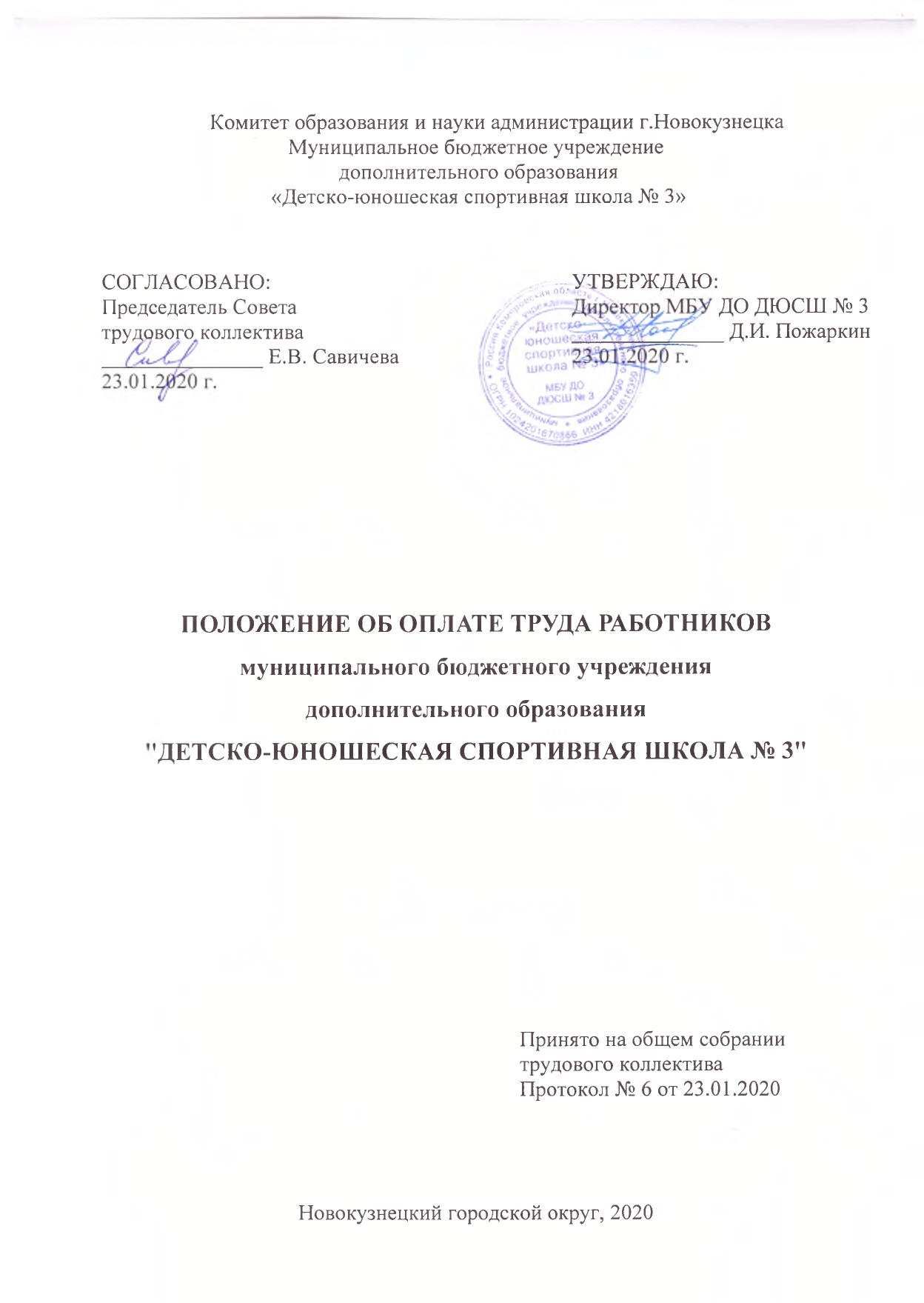 1. Общие положения1.1. Настоящее положение об оплате труда работников муниципального бюджетного учреждения  дополнительного образования «Детско-юношеская спортивная  школа № 3»(далее – Положение) разработано в соответствии с:-Федеральным Законом от 29.12.2012 г. № 273 – ФЗ «Об образовании в Российской федерации»;- Трудовым кодексом РФ - ТК РФ от 30.12.2001 № 197-ФЗ (ред. от 25.05.2020);- постановлением администрации города Новокузнецка от  16.07.2018 №143  «Об оплате труда работников муниципальных организаций Новокузнецкого городского округа в сфере образования»;- постановлением администрации города Новокузнецка от 18.02.2019 № 27 «О внесении изменений в постановление администрации города Новокузнецка от 16.07.2018 № 143 «Об оплате труда работников муниципальных организаций Новокузнецкого городского округа в сфере образования»;- постановлением Правительства Кемеровской области – Кузбасса от 16.08.2019 № 488 «О внесении изменений в постановление Коллегии Администрации Кемеровской области от 25.03.2011 № 120 «О введении новой системы оплаты труда для работников государственных образовательных организаций Кемеровской области, созданных в форме учреждений»;- постановлением администрации города Новокузнецка от 05.11.2019 № 185 «О внесении изменений в постановление администрации города Новокузнецка от 16.07.2018 № 143 «Об оплате труда работников муниципальных организаций Новокузнецкого городского округа в сфере образования»;- приказом  Департамента образования и науки Кемеровской области от 05.04.2019г. № 740 «Об утверждении Правил персонифицированного финансирования дополнительного образования (ПФДО) детей»; - распоряжением коллегии администрации Кемеровской области от 03.04. 2019г. № 212-р «О внедрении на территории Кемеровской области системы персонифицированного финансирования дополнительного образования (ПФДО) детей»;- постановлением администрации города Новокузнецк от 24.07.2019г. № 130 «Об утверждении Положения о ПФДО детей на территории Новокузнецкого городского округа»;- рекомендациями комитета образования и науки г. Новокузнецка  от 16.12.2019 г. № 4837 по оплате труда в условиях персонифицированного финансирования дополнительного образования (далее ПФДО)в целях сохранения отраслевых особенностей, связанных с условиями оплаты труда, применяемыми при исчислении заработной платы работников муниципальных учреждений образования города Новокузнецка (с последующими дополнениями и изменениями).Система оплаты труда работников в соответствии с муниципальным заданием1.2. Система оплаты труда работников учреждения (далее - работники) устанавливается с учетом: 1) единого тарифно-квалификационного справочника работ и профессий рабочих; 2) единого квалификационного справочника должностей руководителей, специалистов и служащих; 3) программы поэтапного совершенствования системы оплаты труда в государственных (муниципальных) учреждениях на 2012-2018 годы, утвержденной распоряжением Правительства Российской Федерации от 26.11.2012 №2190-р;4) государственных гарантий по оплате труда; 5) перечня видов выплат компенсационного характера; 6) перечня видов выплат стимулирующего характера; 7) постановления Коллегии Администрации Кемеровской области от 16.12.2010 N 551 «О введении новых систем оплаты труда работников государственных учреждений Кемеровской области»;8) постановления Коллегии Администрации Кемеровской области от 25.03.2011 №120 «О введении новой системы оплаты труда для работников государственных образовательных учреждений Кемеровской области»; 9) единых рекомендаций Российской трехсторонней комиссии по регулированию социально-трудовых отношений; 10) постановления Коллегии Администрации города Новокузнецка от 16.07.2018 № 143 «Об оплате труда работников муниципальных организаций Новокузнецкого городского округа в сфере образования»; 11) согласования с общим собранием работников учреждения. 1.3. Объем бюджетных ассигнований на оплату труда работников, предусматриваемый главным распорядителем бюджетных средств в бюджете города Новокузнецка, может быть уменьшен только при условии уменьшения объема предоставляемых Учреждением муниципальных услуг. 1.4. Условия оплаты труда работников учреждения (далее – условия оплаты труда) включают размер должностного оклада, ставок заработной платы, выплат компенсационного и стимулирующего характера. Условия оплаты труда, включая размер должностного оклада работника, ставки заработной платы работника, повышающие коэффициенты к окладу, иные выплаты стимулирующего характера, выплаты компенсационного характера являются обязательными для включения в трудовой договор или в дополнительное соглашение между работодателем и работником. 1.5. Заработная плата работника, состоящая из вознаграждения за труд в зависимости от квалификации работника, сложности, количества, качества и условий выполняемой работы, компенсационных выплат (доплат и надбавок компенсационного характера, в том числе за работу в условиях, отклоняющихся от нормальных, работу в особых климатических условиях и иных выплат компенсационного характера), и стимулирующих выплат (доплат и надбавок стимулирующего характера, премий и иных поощрительных и разовых выплат) не может быть ниже минимального размера оплаты труда (далее - МРОТ), установленного федеральным законом. В случае если заработная плата работника, полностью отработавшего норму времени, за труд с учетом квалификации, сложности, количества и качества выполняемых работ, обязательных компенсационных и стимулирующих выплат ниже размера МРОТ, доплата до его установленного размера производится из общего фонда оплаты труда организации. У сторожей ведется  суммированный учет рабочего времени с учетным периодом  один календарный год.1.6. Оплата труда работников, занятых по совместительству, а также на условиях неполного рабочего времени, производится пропорционально отработанному времени либо в зависимости от выполненного объема работ.Определение размеров заработной платы по основной должности, а также по должности, занимаемой в порядке совместительства, производится раздельно по каждой из должностей.1.7. Увеличение (индексация) окладов (должностных окладов), ставок заработной платы производится путем внесения изменений в настоящее Положение.Система оплаты труда работников в соответствии с условиями ПФДО1.8. Система оплаты труда работников учреждения, работающих вусловиях  ПФДО, устанавливается с учетом: - стоимости образовательной услуги (программы), которая определяется учреждением самостоятельно для каждой части образовательной программы, включенной в реестр  сертифицированных образовательных программ;- определения стоимости образовательной услуги (программы), которая осуществляется на основании сведений, характеризующих особенности реализации образовательной программы; - стоимости образовательной услуги (программы), которая определяется как совокупный объем затрат, необходимых для оказания образовательной услуги одному учащемуся и включает в себя:- затраты на оплату труда и начисления на оплату труда педагогического персонала (тренера-преподавателя);- затраты на работы, услуги по содержанию  имущества;  1.9.Оплата труда педагогического персонала (тренера-преподавателя) производится из расчета фактически отработанных человеко-часов за месяц. Перечень документов для осуществления расчета заработной платы работников учреждения, работающих в системе  ПФДОРуководитель учреждения  утверждает следующие документы:- приказ о стоимости образовательной услуги (программы) (с указанием периода) по направлениям деятельности;- приказ об утверждении стоимости (цене) человека-часа в рублях с копейками с двумя знаками после запятой  на каждый расчетный период. Расчетный период – месяц;- расчет человеко-часов по каждому работнику за отработанный период;- приказ об оплате образовательных услуг в рамках ПФДО;- приказ на стимулирующие выплаты в соответствии с положением об оплате труда, положением о стимулировании работников учреждения;- табель учета использования рабочего времени и расчета заработной платы в рамках ПФДО за месяц;- иные  документы.    Перечисленные выше документы являются основанием для начисления заработной платы работникам занятым предоставлением образовательных услуг в рамках ПФДО.2. Порядок формирования систем оплаты трудаПорядок формирования системы оплаты труда работников в соответствии с муниципальным заданием2.1. Порядок определения расходов на оплату труда работников Учреждения. Распределение и использование фонда оплаты труда работников Учреждения 2.1.1. Фонд оплаты труда работников Учреждения формируется на календарный год в пределах бюджетных ассигнований на обеспечение выполнения функций Учреждения или объема бюджетных ассигнований на предоставление субсидий на выполнение муниципального задания, предусмотренных главным распорядителем средств бюджета в бюджете города Новокузнецка, а также средств, поступающих от иной приносящей доход деятельности. 2.1.2. Фонд оплаты труда Учреждения включает базовую и стимулирующую части фонда оплаты труда работников, а так же централизованный фонд. 2.1.3. Базовая часть фонда оплаты труда обеспечивает выплату гарантированной заработной платы работникам Учреждения за выполнение основной и дополнительной работы. В базовую часть фонда оплаты труда включаются выплаты по установленным должностным окладам, за выполнение основной работы, входящей в круг должностных обязанностей с учетом повышающих коэффициентов, и компенсационные выплаты за условия труда, отклоняющиеся от нормальных, и дополнительную работу, не входящую в круг должностных обязанностей, работу при совмещении профессий, расширении зоны обслуживания, увеличении объёма работ или исполнении обязанностей временно отсутствующего работника (с учетом объема выполняемых работ). Порядок и условия установления компенсационных выплат работникам Учреждения за дополнительную работу и за особые условия труда, которым Трудовым кодексом Российской Федерации предусмотрена дополнительная оплата (на работах с вредными и (или) опасными условиями труда) определяется положением об оплате труда работников Учреждения, принятым общем собранием работников. Перечень выплат компенсационного характера приведен в приложении № 1 к настоящему Положению. Компенсационные выплаты могут устанавливаться как в абсолютной величине, так и в процентах. 2.1.4 Руководитель Учреждения при формировании и утверждении штатного расписания Учреждения в пределах базовой части фонда оплаты труда учитывает распределение базового фонда оплаты труда между категориями работников, установленное муниципальными правовыми актами администрации города Новокузнецка. 2.1.5. Стимулирующая часть фонда оплаты труда обеспечивает оплату труда работникам Учреждения в виде стимулирующих выплат за выполнение установленных показателей стимулирования работников учреждения, оплату премий и выплату материальной помощи. Стимулирующие выплаты устанавливаются на основании Положения о распределении стимулирующей части ФОТ работников Учреждения, принятым общим собранием работников и согласованного с Советом трудового коллектива. 2.1.6. Конкретные размеры базовой части и стимулирующей части фонда оплаты труда установлены Учреждением самостоятельно и составляют: базовая часть фонда оплаты труда - 64,4%стимулирующая часть фонда оплаты труда – 34,5 %централизованная часть фонда оплаты труда - 1,1 %2.1.7. Доля централизованного фонда составляет не более 3% от фонда оплаты труда Учреждения. Конкретный процент централизуемой доли определяется и устанавливается учредителем Учреждения ежегодно в срок до 20 января в зависимости от размера фонда оплаты труда, планируемой суммы на стимулирующие выплаты с учетом результатов деятельности Учреждения, объемов работ, их сложности и социальной значимости. Размер централизованного фонда определяется по формуле: ФОТ ц = ФОТ оу х ц, где: ФОТ ц - централизованный фонд; ФОТ оу - фонд оплаты труда Учреждения; ц – централизуемая доля ФОТ. За счет средств централизованного фонда устанавливаются стимулирующие выплаты руководителю Учреждения.2.2. Порядок исчисления заработной платы и установления должностных окладов и ставок заработной платы работникам Учреждения. 2.2.1. Заработная плата работников Учреждения включает в себя: должностной оклад, ставку заработной платы по профессиональной квалификационной группе (далее – ПКГ); должностной оклад, ставку заработной платы; повышающие коэффициенты к должностному окладу, ставке заработной платы по занимаемой должности, за специфику Учреждения, за квалификационную категорию, ученую степень, почетное звание (учитывая специфику отрасли); персональный повышающий коэффициент к должностному окладу; выплаты компенсационного характера; выплаты стимулирующего характера. Заработная плата работника является вознаграждением за труд и предельными размерами не ограничивается. 2.2.2. Заработная плата работников учреждения рассчитывается по следующей формуле: ЗП = (Ор) + ((Ор) Х (К2 + К3)) + ((Ор) Х (К4)) + КВ + СВ, где: ЗП - заработная плата работника; Ор - оклад (должностной оклад), ставка заработной платы, рассчитанные по формуле: Ор = (О Х К1), где: О - минимальный размер оклада (ставки) по ПКГ, руб.; К1 - повышающий коэффициент к окладу (должностному окладу), ставке заработной платы по занимаемой должности; К2 - повышающий коэффициент к окладу (должностному окладу), ставке заработной платы за специфику работы учреждения; К3 - повышающий коэффициент к окладу (должностному окладу), ставке заработной платы за наличие у работника ученой степени, почетного звания; К4 - персональный повышающий коэффициент к окладу (должностному окладу), ставке заработной платы; КВ - компенсационные выплаты работнику, руб.; СВ - стимулирующие выплаты работнику, руб. 2.2.3. Размеры должностных окладов, ставок заработной платы работникам Учреждения в соответствии с Положением устанавливаются руководителем Учреждения на основе требований к профессиональной подготовке и уровню квалификации. Размер должностного оклада, ставки заработной платы (Ор) определяется путем умножения минимального размера должностного оклада, ставки заработной платы, по соответствующей профессионально-квалификационной группе (ПКГ), на величину повышающего коэффициента по занимаемой должности (К1) в соответствии с квалификационным уровнем ПКГ. Размеры должностных окладов, ставок заработной платы устанавливаются по соответствующим ПКГ с учетом требований к профессиональной подготовке и уровню квалификации в соответствии с приложениями №№ 6, 8, 11к настоящему Положению.Повышающий коэффициент к должностному окладу, ставки заработной платы работникам Учреждения по занимаемым ими должностям устанавливается по квалификационным уровням ПКГ на основе требований к профессиональной подготовке, уровню квалификации, которые необходимы для осуществления соответствующей профессиональной деятельности, с учетом стажа работы, сложности и объема выполняемой работы. Уровень квалификации присваивается работнику в зависимости от уровня подготовки, квалификации, компетенции работника в соответствии с нормативными документами и проводимой аттестацией. Размеры должностного оклада, ставки заработной платы и величины повышающего коэффициента по занимаемой должности устанавливаются работникам в соответствии со следующими профессионально-квалификационными группами: - профессиональные квалификационные группы должностей руководителей, специалистов и служащих в сфере образования (приложение №8 к настоящему Положению);- профессиональные квалификационные группы общеотраслевых должностей руководителей, специалистов и служащих в сфере образования (приложение № 6 к настоящему Положению); - профессиональные квалификационные группы профессий рабочих в сфере образования (приложение № 11 к настоящему Положению).2.2.4. Размеры окладов (должностных окладов), ставок заработной платы работников учреждений, имеющих свою специфику работы, увеличиваются на повышающий коэффициент за специфику работы учреждения (К2) (Приложение № 4 к настоящему Положению). Повышающие коэффициенты за специфику работы учреждения применяются к окладам (должностным окладам), ставкам заработной платы работников следующих ПКГ: должностей руководителей, специалистов и служащих в сфере образования; должностей руководителей, специалистов и служащих культуры в сфере образования; должностей руководителей, специалистов и служащих общеотраслевых профессий в сфере образования; общеотраслевых профессий рабочих в сфере образования. Увеличение оклада (должностного оклада), ставки заработной платы с учетом повышающего коэффициента за специфику работы учреждения образует должностной оклад (ставку), который учитывается при начислении компенсационных и стимулирующих выплат. В случае если оклад (должностной оклад), ставка заработной платы подлежат увеличению за специфику работы учреждения по двум и более основаниям, то абсолютный размер каждого увеличения исчисляется отдельно по каждому основанию исходя из оклада (должностного оклада), ставки заработной платы и соответствующего коэффициента за специфику работы учреждения. Затем оклад (ставка) суммируется с каждым увеличением, тем самым, образуя повышенный оклад (должностной оклад), ставку заработной платы. 2.2.5. Повышающие коэффициенты за наличие у работника ученой степени или почетного звания, ведомственного знака отличия (далее - почетное звание), указанные в Приложение № 5 к настоящему Положению, применяются к окладам (должностным окладам), ставкам заработной платы руководителей, работников следующих квалификационных групп: - должностей руководителей, специалистов и служащих сферы образования; - должностей руководителей, специалистов и служащих культуры в сфере образования. Работникам, занимающим должности ПКГ руководителей, специалистов и служащих в сфере образования и имеющим ученую степень по профилю учреждения или педагогической деятельности (преподаваемых дисциплин) или почетное звание, при условии соответствия почетного звания профилю учреждения, а педагогическим работникам учреждений - при соответствии почетного звания профилю педагогической деятельности или преподаваемых дисциплин производится увеличение размера оклада работника на коэффициент за  наличие у работника ученой степени, почетного звания. В случае если работник имеет два и более почетных звания, увеличение оклада (должностного оклада) ему производится один раз. Размер оклада (должностного оклада), ставки заработной платы, который учитывает наличие у работника ученой степени, почетного звания, определяется путем умножения размера оклада (должностного оклада), ставки заработной платы (Ор) на повышающий коэффициент за наличие у работника ученой степени, почетного звания (К3) и суммируется с его окладом (Ор). Применение повышающего коэффициента к окладу (должностному окладу), ставке заработной платы за наличие у работника ученой степени, почетного звания образует новый оклад (должностной оклад), ставку заработной платы и учитывается при начислении ему иных стимулирующих и компенсационных выплат. В случае если у работника имеется несколько оснований для увеличения оклада (должностного оклада), ставки заработной платы, то оклад увеличивается на сумму повышающих коэффициентов. Увеличение размера оклада работника производится: - при присуждении ученой степени доктора наук и кандидата наук - со дня принятия Министерством образования и науки Российской Федерации решения о выдаче диплома; - при присвоении почетного звания, награждении ведомственными знаками отличия, указанными в приложении №5 к настоящему Положению, - со дня присвоения, награждения.2.2.6. В случае если должностной оклад, ставка заработной платы подлежит увеличению одновременно по нескольким повышающим коэффициентам: за специфику работы Учреждения и за наличие у работника ученой степени и (или) почетного звания, то исчисление должностного оклада, ставки заработной платы производится путем умножения размера должностного оклада, ставки заработной платы (Ор) на сумму повышающих коэффициентов по каждому основанию (за специфику работы Учреждения (К2), за наличие у работника ученой степени и (или) почетного звания (К3) и суммируется с его окладом, ставкой заработной платы (Ор). Увеличение должностного оклада, ставки заработной платы с учетом повышающих коэффициентов за специфику работы Учреждения, за наличие у работника ученой степени или почетного звания образует новый размер должностного оклада, ставки заработной платы и учитывается при начислении ему компенсационных и стимулирующих выплат. 2.2.7. Положением об оплате труда работников Учреждения предусмотрено установление персонального повышающего коэффициента (К4). Решение о введении персональных повышающих коэффициентов принимается в учреждении с учетом обеспечения указанных выплат финансовыми средствами. Персональный повышающий коэффициент учитывает уровень профессиональной подготовки, сложность, важность выполняемой работы, степень самостоятельности и ответственности при выполнении поставленных задач, а также опыт, стаж работы работника или другие факторы. Персональный повышающий коэффициент к должностному окладу, ставке заработной платы устанавливаются на определенный период времени в течение соответствующего календарного года (месяц, квартал, год). Размер персонального повышающего коэффициента к должностному окладу, ставке заработной платы устанавливается в размере до 2. Решение (приказ по Учреждению) об установлении персонального повышающего коэффициента к должностному окладу, ставке заработной платы и его размерах принимается руководителем в отношении конкретного работника персонально по согласованию с председателем общего собрания работников лицея в соответствии с Положением. Размер выплаты по персональному повышающему коэффициенту к должностному окладу, ставке заработной платы определяется путем умножения размера должностного оклада, ставки заработной платы (Ор) на данный коэффициент (К4).Применение персонального повышающего коэффициента не образует новый должностной оклад, ставку заработной платы и не учитывается при начислении компенсационных и стимулирующих выплат. 2.3. Порядок расчета тарифной части заработной платы педагогических работников2.3.1. Оплата труда педагогических работников непосредственно осуществляющих учебный (воспитательный) процесс, устанавливается исходя из тарифицируемой педагогической нагрузки. Тарифная часть заработной платы педагогических работников, осуществляющих учебный процесс, зависит от количества часов преподавания предмета и размера должностного оклада, ставки заработной платы с учетом повышающих коэффициентов. ФОТ тп =((Ор) +(Ор)Х(К2+К3)) Х Нагр. факт.)/ Н час.+((Ор)Х(К4)) где: ФОТ тп – размер тарифной части заработной платы педагогических работников непосредственно осуществляющих учебный (воспитательный) процесс, руб.; Ор = ОХК1, О - минимальный размер должностного оклада, ставки заработной платы по ПКГ, руб.; Ор – должностной оклад, ставка заработной платы; К1 - повышающий коэффициент к должностному окладу, ставке заработной платы по занимаемой должности; К2 - повышающий коэффициент к должностному окладу, ставке заработной платы за специфику учреждения; К3 - повышающий коэффициент к должностному окладу, ставке заработной платы за ученую степень, почетное звание; К4 - персональный повышающий коэффициент к должностному окладу, ставке заработной платы. Нагр.факт. – установленный объем педагогической нагрузки (в неделю) по видам образовательных программ, час.;Н час. – установленная норма часов преподавательской работы за ставку заработной платы (в неделю) по видам образовательных программ, час. В случае, если в течение года предусматривается повышение ставки заработной платы, её размер корректируется на повышающий коэффициент. 2.3.2. Оплата труда педагогических работников Учреждения, осуществляющих педагогическую работу в форме обучения и воспитания (далее педагогические работники, непосредственно осуществляющие учебный (воспитательный) процесс), исчисляется на основании ставок заработной платы по соответствующей ПКГ (приложение 2 к настоящему Положению) с учетом повышающих коэффициентов. Тарифной частью заработной платы работников Учреждения за исключением педагогических работников, осуществляющих учебный (воспитательный) процесс, является установленный им с учётом выполняемого объёма работ должностной оклад по соответствующей ПКГ (приложение 3, к настоящему Положению) с учетом повышающих коэффициентов. 2.3.3. Оплата труда педагогического работника, выполняющего педагогическую работу на различных должностях и имеющего квалификационную категорию по одной из них, устанавливается с учетом присвоенной квалификационной категории при условии совпадения по этим должностям должностных обязанностей, профилей работ, в соответствии с приложением 7к настоящему Положению. 2.3.4. В случае, если у работника по сравнению с предыдущим учебным годом сохранился один и тот же учебный объем определенного вида педагогической деятельности (аудиторная, внеаудиторная), а заработная плата работника этого вида деятельности (без учета премий и иных стимулирующих выплат) после введения новой системы стала меньше, то работнику сохраняется прежний размер заработной платы (без учета премий и иных стимулирующих выплат) по данному виду деятельности.2.4. Порядок изменения размеров должностных окладов, ставок заработной платы работников2.4.1. Изменение размеров должностных окладов, ставок заработной платы работников производится Работодателем в случаях: - изменения группы по оплате труда Учреждения (для руководителя Учреждения) – с момента изменения; - получения образования или восстановления документов об образовании - со дня представления соответствующего документа; - присвоения квалификационной категории - со дня вынесения решения аттестационной комиссией. 2.4.2. При наступлении у работника права на изменение размера должностного оклада, ставки заработной платы в период пребывания его в ежегодном оплачиваемом или другом отпуске, а также в период его временной нетрудоспособности производится перерасчет заработной платы исходя из более высокого разряда оплаты труда с момента наступления этого права. 2.5. Порядок и условия почасовой оплаты труда2.5.1. Почасовая оплата труда учителей, преподавателей и других педагогических работников Учреждения применяется при оплате: - за часы, выполненные в порядке замещения отсутствующих по причине временной нетрудоспособности или другим причинам, продолжавшегося не свыше двух месяцев; - за часы педагогической работы, выполненные учителями при работе с детьми, находящимися на амбулаторном лечении в больнице не более двух месяцев, сверх объема, установленного им при тарификации; - при оплате за педагогическую работу специалистов предприятий, учреждений и организаций (в том числе из числа работников органов управления образованием, методических и учебно-методических кабинетов), привлекаемых для педагогической работы в Учреждении; - при оплате за часы преподавательской работы в объеме 300 часов в год в другом образовательном учреждении (в одном или нескольких) сверх установленной учебной нагрузки, выполняемой по совместительству. 2.5.2. Размер оплаты за один час указанной педагогической работы в Учреждении определяется путем деления должностного оклада, ставки заработной платы педагогического работника за установленную норму часов педагогической работы в неделю на среднемесячное количество рабочих часов, установленное по занимаемой должности, по формуле: ФОТ почас. = (ДО /Н час.месi) х Нфакт. мес i, где: ФОТ почас – размер почасовой гарантированной части заработной платы учителя, руб.; ДО - размер оклада (должностного оклада), ставки заработной платы за установленную норму часов педагогической работы в неделю; Нчас.мес. – среднемесячное количество рабочих часов, установленное по занимаемой должности, час; Нфакт. мес.i – фактическое количество отработанных часов в месяц, час. Среднемесячное количество рабочих часов (Нчас.мес.) определяется путем умножения нормы часов педагогической работы в неделю, установленной за ставку заработной платы педагогического работника, на количество рабочих дней в году по шестидневной рабочей неделе и деления полученного результата на 6 (количество рабочих дней в неделе), а затем на 12 (количество месяцев в году), 2.5.3. Оплата труда за замещение отсутствующего педагога, если данное осуществлялось свыше двух месяцев, производится со дня начала замещения за все часы фактической преподавательской работы на общих основаниях с соответствующим увеличением его недельной учебной нагрузки путем внесения изменений в тарификацию.2.6. Продолжительность рабочего времени, нормы часов за ставку заработной платы педагогических работников2.6.1. Продолжительность рабочего времени (норма часов педагогической работы за ставку заработной платы) для педагогических работников Учреждения устанавливается исходя из сокращенной продолжительности рабочего времени не более 36 часов в неделю, которая включает нормируемую учебную работу, воспитательную, а также другую педагогическую работу, предусмотренную квалификационными характеристиками по должностям и особенностями режима рабочего времени и времени отдыха педагогических и других работников учреждения. 2.6.2. Продолжительность рабочего времени педагогическим работникам в зависимости от должности и (или) специальности с учетом особенностей их труда, а также норма часов преподавательской работы за ставку заработной платы (нормируемая часть педагогической работы) устанавливаются в соответствии с приказом Министерства образования и науки Российской Федерации от 22.12.2014 № 1601 «О продолжительности рабочего времени (норме часов педагогической работы за ставку заработной платы) педагогических работников» и порядке определения учебной нагрузки педагогических работников, оговариваемой в трудовом договоре Министерством образования РФ № 2330 от 30.05.2003. 2.6.3. Норма часов педагогической работы за ставку заработной платы педагогических работников установлена в астрономических часах. Для тренеров-преподавателей норма часов преподавательской работы за ставку заработной платы включает проводимые ими занятия независимо от их продолжительности и короткие перерывы (перемены) между ними. При этом количество часов установленной учебной нагрузки соответствует количество проводимых указанными работниками учебных занятий продолжительностью, не превышающей 45 минут.2.6.4. Продолжительность рабочего времени других работников, за которое производится выплата по установленным должностным окладам, не перечисленным в подпунктах 2.6.1-2.6.4 настоящего Положения, в том числе руководителей учреждений, их заместителей и руководителей структурных подразделений, составляет 40 часов в неделю.2.6.5. За преподавательскую (педагогическую) работу, выполняемую с согласия педагогических работников сверх установленной нормы часов за ставку заработной платы, производится дополнительная оплата соответственно получаемой ставке заработной платы в одинарном размере.2.6.6. Норма часов преподавательской работы за ставку заработной платы, являющаяся нормируемой частью педагогической работы для тренеров-преподавателей установлена в размере 18 часов в неделю.Выполнение педагогической работы педагогическими работниками, указанными в настоящем пункте, характеризуется наличием установленных норм времени только для выполнения педагогической работы, связанной с преподавательской работой.Выполнение другой части педагогической работы педагогическими работниками, ведущими преподавательскую работу, осуществляется в течение рабочего времени, которое не конкретизировано по количеству часов.Конкретная продолжительность учебных занятий, а также перерывов между ними предусматривается уставом учреждения с учетом соответствующих санитарно-эпидемиологических правил и нормативов (СанПиН), утвержденных в установленном порядке. Выполнение преподавательской работы регулируется расписанием учебных занятий.При проведении спаренных учебных занятий неустановленные перерывы могут суммироваться и использоваться для выполнения другой педагогической работы в порядке, предусмотренном правилами внутреннего трудового распорядка учреждения.Другая часть педагогической работы указанных работников, которая не конкретизирована по количеству часов, вытекает из их должностных обязанностей, предусмотренных уставом учреждения и правилами внутреннего трудового распорядка учреждения, тарифно-квалификационными характеристиками, регулируется графиками и планами работы, в том числе личными планами педагогического работника, и может быть связана с:- выполнением обязанностей, связанных с участием в работе педагогических, методических советов, с работой по проведению родительских собраний, консультаций, оздоровительных, воспитательных и других мероприятий, предусмотренных образовательной программой;- временем, затрачиваемым непосредственно на подготовку к работе по обучению и воспитанию обучающихся, воспитанников, изучению их индивидуальных способностей, интересов и склонностей, а также их семейных обстоятельств и жилищно-бытовых условий;2.6.7. Нормы часов педагогической работы за ставку заработной платы других педагогических работников установлены - 36 часов в неделю: педагогам-организаторам;методистам.2.6.8. Объем учебной нагрузки тренеров-преподавателей устанавливается исходя из количества часов по учебному плану и программам, обеспеченности кадрами, других конкретных условий в учреждении и закрепляется в трудовом договоре работника.Учебная нагрузка тренеров-преподавателей и других работников, ведущих преподавательскую работу помимо основной работы, на новый учебный год устанавливается директором учреждения с учетом мнения Совета трудового коллектива. Эта работа завершается до окончания учебного года и ухода работников в отпуск, в целях определения ее объема на новый учебный год и  объединений, в которых эта нагрузка будет выполняться.  Также для соблюдения установленного срока предупреждения работников о возможном уменьшении (увеличении) учебной нагрузки, в случае изменения количества групп или количества часов по учебному плану.При установлении учебной нагрузки на новый учебный год тренерам-преподавателям, для которых учреждение является местом основной работы, сохраняются, как правило, ее объем и преемственность по годам обучения. Объем учебной нагрузки, установленный в начале учебного года, не может быть уменьшен по инициативе работодателя в текущем учебном году, за исключением случаев уменьшения количества часов по учебным планам и программам, сокращения количества объединений.Объем учебной нагрузки тренеров-преподавателей больше или меньше нормы часов, за которые выплачиваются ставки заработной платы, устанавливается только с их письменного согласия.Предельный объем учебной нагрузки (преподавательской работы), которая может выполняться в том же учреждении директором учреждения, определяется учредителем, а других работников, ведущих преподавательскую деятельность помимо основной работы (включая заместителей директора), - самим учреждением. Преподавательская работа в том же учреждении для указанных работников совместительством не считается.Педагогическая (преподавательская) работа директора учреждения по совместительству в другом образовательном учреждении, а также иная его работа по совместительству могут иметь место только с разрешения учредителя.Предоставление преподавательской работы лицам, выполняющим ее помимо основной работы в том же учреждении (включая руководителей), а также педагогическим, руководящим и иным работникам других учреждений, работникам предприятий, учреждений и организаций осуществляется с учетом мнения Совета трудового коллектива и при условии, если тренеры – преподаватели, для которых учреждение является местом основной работы, обеспечены преподавательской работой по своей специальности в объеме не менее чем на ставку заработной платы.Учебная нагрузка педагогам, находящимся к началу учебного года в отпуске по уходу за ребенком до достижения им возраста трех лет либо ином отпуске, устанавливается приказом учреждения при распределении ее на очередной учебный год на общих основаниях, а затем передается для выполнения другим тренерам на период нахождения работника в соответствующем отпуске.2.6.9. Должностные оклады работников оздоровительно-образовательных учреждений, не перечисленных в подпунктах 2.6.1 и 2.6.2 настоящего Положения, в том числе руководителей оздоровительно-образовательных учреждений, их заместителей, работа которых связана с опасностью инфицирования микобактериями туберкулеза, выплачиваются за работу при 40 часовой рабочей неделе.2.7. Ненормируемая часть рабочего времени педагогических работников2.7.1. Выполнение другой части педагогической работы педагогическими работниками, ведущими преподавательскую работу, осуществляется в течение рабочего времени, которое не конкретизировано по количеству часов. Другая часть педагогической работы указанных работников, которая не конкретизирована по количеству часов, вытекает из их должностных обязанностей, предусмотренных Уставом и правилами внутреннего трудового распорядка Учреждения, а также выполнением дополнительно возложенных на педагогических работников обязанностей, непосредственно связанных с образовательным процессом (классное руководство, проверка письменных работ, заведование учебными кабинетами и др.). 2.7.2. Другая часть педагогической работы, связанная с выполнением должностных обязанностей, дополнительной оплате не подлежит и регулируется графиками и планами работы, в том числе личными планами педагогического работника, и может быть связана с:- выполнением обязанностей, связанных с участием в работе педагогических, методических советов, с работой по проведению родительских собраний, консультаций, оздоровительных, воспитательных и других мероприятий, предусмотренных образовательной программой;- организацией и проведением методической, диагностической и консультативной помощи родителям или лицам, их заменяющим, семьям, обучающим детей на дому в соответствии с медицинским заключением;- временем, затрачиваемым непосредственно на подготовку к работе по обучению и воспитанию обучающихся, воспитанников, изучению их индивидуальных способностей, интересов и склонностей, а также их семейных обстоятельств и жилищно-бытовых условий;- дежурствами в учреждении в период образовательного процесса, которые при необходимости могут организовываться в целях подготовки к проведению занятий, наблюдения за выполнением режима дня обучающимися, воспитанниками, обеспечения порядка и дисциплины в течение учебного времени, в том числе во время перерывов между занятиями, устанавливаемых для отдыха обучающихся, воспитанников различной степени активности, приема ими пищи.При составлении графика дежурств педагогических работников в учреждении в период проведения учебных занятий, до их начала и после окончания учебных занятий учитываются сменность работы учреждения, режим рабочего времени каждого педагогического работника в соответствии с расписанием учебных занятий, общим планом мероприятий, другие особенности работы, с тем, чтобы не допускать случаев длительного дежурства педагогических работников, дежурства в дни, когда учебная нагрузка отсутствует или незначительна.В дни работы к дежурству по учреждению педагогические работники привлекаются не ранее чем за 20 минут до начала учебных занятий и не позднее 20 минут после окончания их последнего учебного занятия.2.7.3. Другая часть педагогической работы, связанная с выполнением дополнительно возложенных на педагогических работников обязанностей, непосредственно связанная с образовательным процессом, подлежит дополнительной оплате в форме компенсационных выплат, регулируется графиками и планами работы, в том числе личными планами педагогического работника. 2.8. Порядок определения уровня образования2.8.1. Уровень образования педагогических работников при установлении окладов (должностных окладов), ставок заработной платы определяется на основании дипломов, аттестатов и других документов о соответствующем образовании независимо от специальности, которую они получили (за исключением тех случаев, когда это особо оговорено). 2.8.2. Требования к уровню образования при установлении окладов (должностных окладов), ставок заработной платы работников предусматривают наличие среднего или высшего профессионального образования.2.8.3. Педагогическим работникам, получившим диплом государственного образца о высшем профессиональном образовании, оклады (должностные оклады), ставки заработной платы устанавливаются как лицам, имеющим высшее профессиональное образование, а педагогическим работникам, получившим диплом государственного образца о среднем профессиональном образовании, - как лицам, имеющим среднее профессиональное образование. Наличие у работников диплома государственного образца «бакалавр», «специалист», «магистр» дает право на установление окладов (должностных окладов), ставок заработной платы, предусмотренных для лиц, имеющих высшее профессиональное образование. Наличие у работников диплома государственного образца о неполном высшем профессиональном образовании права на установление окладов (должностных окладов), ставок заработной платы, предусмотренных для лиц, имеющих высшее или среднее профессиональное образование, не дает. Окончание трех полных курсов высшего учебного заведения, а также учительского института и приравненных к нему учебных заведений дает право на установление окладов (должностных окладов), ставок заработной платы, предусмотренных для лиц, имеющих среднее профессиональное образование. 2.8.4. Работники, не имеющие специальной подготовки или стажа работы, установленных квалификационными требованиями, но обладающие достаточным практическим опытом и выполняющие качественно и в полном объеме возложенные на них должностные обязанности, по рекомендации аттестационной комиссии учреждения, в порядке исключения, могут быть назначены руководителем учреждения на соответствующие должности, так же, как и работники, имеющие специальную подготовку и стаж работы. Порядок формирования оплаты труда работников в соответствии с условиями системы ПФДО2.9. Расчет заработной платы педагогических работников учреждения, работающих в системе  ПФДО:2.9.1.Стоимость  (цена)  одного человеко-часа тренера-преподавателя определяется по формуле:Стоимость одного человеко-часа программы по направленностям  зависит от «стоимости» сертификата ПФДО, от доли средств в сертификате ПФДО, направляемых на выплату базовой части заработной платы (за исключением стимулирующих выплат, районного коэффициента, резерва отпускных), количества часов на программу в год и рассчитывается по следующим формулам:Ц чел.час = (С баз. пед – С мп) / Ч *П, где:Цчел.час – стоимость 1 человека часа;С баз. пед. – сумма денежных средств, направляемых на выплату базовой части заработной платы педагогов по направленностям программ (без учета стимулирования, районного коэффициента, резерва отпускных)  в стоимости сертификата на месяц на 1 ребенка в 1 сертификате ПФДО. С мп – стоимость одного человеко-часа методиста, педагога-организатора Ч – количество часов на учебный год на программу по направленностям;П – продолжительность учебного года (9, 10 месяцев)С баз. пед.= Д баз. пед. /Цсертф.*Цпрогр.где:С баз. пед. – сумма денежных средств, направляемых на выплату  базовой части заработной платы педагогов по направленностям программ (без учета стимулирования, районного коэффициента, резерва отпускных) в стоимости сертификата на месяц на 1 ребенка в 1 сертификате ПФДО. Д баз. пед. – плановая доля средств направляемых на базовую часть зарплаты педагога; Ц сертф.- стоимость сертификата ПФДО; Ц прогр.-стоимость программы по направленностям.За стоимость 1 человеко - часа программы для расчета зарплаты педагога дополнительного образования во избежание перерасхода фонда оплаты труда и единого подхода к оплате педагогических работников принимается  минимальная стоимость программы по направленностям 2.9.2. Стоимость одного человеко-часа методиста, педагога-организатора определяется по формуле:Зарплата методиста в стоимости сертификата на месяц на 1 ребенка без стимулирующих выплат, районного коэффициента, начислений на оплату труда  определяется по формуле:Оклад методиста (педагога организатора) *количество ставок методиста (педагога организатора), полученных расчетным путем на основании примерных типовых штатов / количество сертификатов по организации.С мп =О мп* К ст/Ксерт. ПФДО, где:С мп – стоимость одного человеко-часа методиста, педагога-организатора;О мп – должностной оклад методиста, педагога-организатора;К ст - количество ставок методиста (педагога организатора), полученных расчетным путем на основании примерных типовых штатов ;К серт. ПФДО - количество сертификатов по организации.2.9.3. Заработная плата тренера-преподавателя учреждения рассчитывается по следующей формуле:ЗП пфдо = (ЗП баз + ЗПстим)* районный коэффициент, где:ЗП пфдо - заработная плата педагогического работника занятого предоставлением образовательных услуг в рамках ПФДО;ЗП баз – базовая часть заработной платы работника, начисляемая за человеко-часы в отработанном периоде; ЗПстим – стимулирующие выплаты за интенсивность и высокие результаты.ЗП баз = Цчел.час * Ччас, где:Цчел.час – стоимость 1 человека часа;Ччас - фактическое количество отработанных человека - часов работником в расчетном периоде. Расчетным периодом считается текущий месяц.2.9.4. Заработная плата методиста, педагога-организатора учреждения рассчитывается по следующей формуле:ЗПмп = (ЗП баз мп + ЗПстиммп)* районный коэффициентгде:ЗПмп - заработная плата методиста, педагога-организатораЗП баз мп – базовая часть заработной платы методиста, педагога-организатора, начисляемая за человеко-часы в отработанном периоде; ЗПстиммп – стимулирующие выплаты за интенсивность и высокие результаты.ЗП баз мп= С мп * Ччаспдогде:С мп – стоимость одного человеко-часа методиста, педагога-организатора;Ччаспдо - фактическое количество отработанных человека - часов педагогами дополнительного образования  (тренерами-преподавателями) учреждения в расчетном периоде. 2.9.5. Расчетным периодом считается текущий месяц.3. Виды выплат компенсационного характера3.1. К выплатам компенсационного характера относятся: - выплаты работникам, занятым на тяжелых работах, работах с вредными и (или) опасными и иными условиями труда; - выплаты за работу в местностях с особыми климатическими условиями (районный коэффициент);- выплаты за работу в условиях, отклоняющихся от нормальных (при выполнении работ различной квалификации, разъездном характере работы, совмещении профессий (должностей), расширении зон обслуживания, исполнении обязанностей временно отсутствующего работника без освобождения от работы, определенной трудовым договором, выходные и нерабочие праздничные дни, сверхурочной работе, работе в ночное время и при выполнении работ в других условиях, отклоняющихся от нормальных); - выплаты за дополнительные виды работ, не входящие в должностные обязанности работников, но непосредственно связанные с их выполнением; иные выплаты и надбавки компенсационного характера (в том числе доплата до МРОТ). С учетом условий труда и выполнением дополнительной работы, не входящей в круг должностных обязанностей руководителям, специалистам и служащим в сфере образования, руководителям специалистам и служащим общеотраслевых профессий устанавливаются выплаты компенсационного характера, предусмотренные в приложении 1 к настоящему Положению. 3.2. Выплаты компенсационного характера устанавливаются к должностным окладам, ставкам заработной платы работников в процентах к должностным окладам, ставкам заработной платы или в абсолютных размерах в пределах средств фонда оплаты труда. 3.3. Размеры выплат компенсационного характера не могут быть ниже предусмотренных трудовым законодательством и иными нормативными правовыми актами, содержащими нормы трудового права. 3.4. Выплаты компенсационного характера, размеры и условия их установления определяются, локальными нормативными актами в соответствии с трудовым законодательством и иными нормативными правовыми актами, содержащими нормы трудового права, положениями об оплате труда работников учреждения и конкретизируются в трудовых договорах работников. 3.5. Выплаты работникам, занятым на работах с вредными и (или) опасными условиями труда, устанавливаются не ниже размеров, установленных трудовым законодательством и иными нормативными правовыми актами, содержащими нормы трудового права. На момент введения новых систем оплаты труда указанная выплата устанавливается всем работникам, получавшим ее ранее, в прежних размерах. В случае обеспечения на рабочих местах безопасных условий труда, подтвержденных результатами специальной оценки условий труда (аттестации рабочих мест по условиям труда) или заключением государственной экспертизы условий труда, выплаты работникам не производятся. 3.6. Согласно Постановлению Совета Министров СССР, ВЦСПС от 01.08.89 № 601 «О районных коэффициентах к заработной плате рабочих и служащих предприятий, организаций и учреждений, расположенных в Кемеровской области и на территории г.г. Воркуты и Инты» устанавливается районный коэффициент в размере 30% от заработной платы работника, подлежащей начислению в соответствующем месяце с учетом всех установленных выплат. 3.7. Выплаты за работу в условиях, отклоняющихся от нормальных (совмещение профессий (должностей), расширение зоны обслуживания, за сверхурочную работу, за работу в ночное время, за работу в выходные и нерабочие праздничные дни и при выполнении работ в других условиях, отклоняющихся от нормальных), в соответствии со статьями 149, 150, 151, 152, 153, 154 ТК РФ и Кузбасским соглашением между Федерацией профсоюзных организаций Кузбасса, высшим исполнительным органом государственной власти Кемеровской области – Кузбасса и работодателями Кемеровской области, производятся в следующих размерах: - за совмещение профессий (должностей), расширение зоны обслуживания, работнику устанавливается доплата. Размер доплаты и срок, на который она устанавливается, определяется по соглашению сторон в трудовом договоре с учетом содержания и (или) объема выполняемой дополнительной работы, расширением зоны обслуживания; - оплата за сверхурочную работу производится в полуторном размере должностного оклада, ставки заработной платы за первые два часа работы, а за последующие часы – в двойном размере. По желанию работника сверхурочная работа вместо повышенной оплаты может компенсироваться предоставлением дополнительного времени отдыха, но не менее времени, отработанного сверхурочно; - оплата труда за работу в ночное время (с 22 часов до 6 часов) и вечернее время (с 18 до 22 часов) определяется в соответствии с Кузбасским соглашением между Федерацией профсоюзных организаций Кузбасса, высшим исполнительным органом государственной власти Кемеровской области – Кузбасса и работодателями Кемеровской области. Размер доплаты за час работы определяется путем деления оклада (должностного оклада), ставки заработной платы на среднемесячное количество рабочих часов в соответствующем календарном году в зависимости от установленной работнику продолжительности рабочей недели; - оплата труда в выходные или нерабочие праздничные дни производится работникам в размере не менее одинарной дневной или часовой ставки (части должностного оклада за день или час работы) сверх должностного оклада, если работа в выходной или нерабочий праздничный день производилась в пределах месячной нормы рабочего времени, и в размере не менее двойной дневной или часовой ставки (части должностного оклада за день или час работы) сверх должностного оклада, если работа производилась сверх месячной нормы рабочего времени. Конкретные размеры оплаты труда за работу в выходной или нерабочий праздничный день устанавливаются коллективным договором, локальным нормативным актом учреждения, трудовым договором. По желанию работника, работавшего в выходной или нерабочий праздничный день, ему может быть предоставлен другой день отдыха. В этом случае работа в выходной или нерабочий праздничный день оплачивается в одинарном размере, а день отдыха оплате не подлежит; - доплата за увеличение объема работы или исполнение обязанностей временно отсутствующего работника без освобождения от основной работы, определенной трудовым договором, устанавливается в случае увеличения установленного работнику объема работы или возложения на него обязанностей временно отсутствующего работника без освобождения от работы, определенной трудовым договором. Размер доплаты и срок, на который она устанавливается, определяется по соглашению сторон трудовым договором с учетом содержания и (или) объема дополнительной работы. 3.8. С учетом условий труда и выполнением дополнительной работы, не входящей в круг должностных обязанностей, руководителям, специалистам и служащим в сфере образования, руководителям, специалистам и служащим общеотраслевых профессий устанавливаются выплаты компенсационного характера, предусмотренные в приложении № 1 к настоящему Положению.4. Виды выплат стимулирующего характера4.1. К выплатам стимулирующего характера относятся: - премиальные выплаты по итогам работы; - выплаты за интенсивность и высокие результаты работы; - иные поощрительные и разовые выплаты. 4.2. Условием выплат стимулирующего характера является достижение работником определенных количественных и качественных показателей работы. Выплаты стимулирующего характера к должностным оклада в Учреждении устанавливаются в абсолютных размерах. 4.3. На выплаты стимулирующего характера рекомендуется направлять не менее 10,99 процентов от фонда оплаты труда (с учетом централизованного фонда). Выплаты стимулирующего характера производятся в пределах средств, предусмотренных на оплату труда учреждения.4.4. Стимулирующие выплаты работникам устанавливаются в соответствии с Положением о стимулировании работников учреждения, согласованным с Советом трудового коллектива учреждения.4.5. Стимулирующие выплаты начисляются за фактически отработанное время (или пропорционально отработанному времени), в т.ч. при приеме на работу или увольнении в расчётном периоде. Стимулирующие выплаты, начисленные по окончании расчетного периода, выплачиваются ежемесячно в течение следующего расчетного периода,  в том числе в месяцы отсутствия работника на работе по каким-либо причинам (временная нетрудоспособность, отпуск, курсы повышения квалификации и т.п.).При увольнении работника стимулирующие выплаты за истёкший расчётный период и за отработанное время в текущем расчётном периоде выплачиваются работнику полностью в день увольнения.5. Условия оплаты труда руководителя Учреждения и его заместителей5.1. Заработная плата руководителя учреждения, его заместителей состоит из должностного оклада, выплат компенсационного и стимулирующего характера. 5.2. Размер должностного оклада руководителя учреждения устанавливается учредителем учреждения в трудовом договоре в зависимости от сложности труда, в том числе с учетом масштаба управления, особенностей деятельности и значимости учреждения, в соответствии с порядком, утверждённым нормативным актом учредителя учреждения. Должностные оклады заместителей руководителя устанавливаются руководителем учреждения на 10-30 процентов ниже должностного оклада руководителя без учета его персонального повышающего коэффициента:- заместителю директора по учебно-воспитательной работе – 10%;- заместителю по административно-хозяйственной работе – 20%.5.3. К должностным окладам руководителя учреждения, его заместителей и может быть установлен персональный повышающий коэффициент, который учитывает важность выполняемой работы, степень самостоятельности и ответственности при выполнении поставленных задач, а также опыт или другие факторы. Персональный повышающий коэффициент к должностному окладу может быть установлен только на определенный период времени. Размер выплаты по персональному повышающему коэффициенту определяется путем умножения установленного размера должностного оклада на данный коэффициент. Персональный повышающий коэффициент устанавливается по совокупности критериев, разрабатываемых для руководителя учреждения учредителем, для заместителей руководителя - руководителем учреждения. Применение персонального повышающего коэффициента не образует новый оклад (должностной оклад) и не учитывается при начислении компенсационных и стимулирующих выплат. Порядок установления персонального повышающего коэффициента и его размер к должностному окладу руководителя учреждения определяется учредителем. Размер персонального повышающего коэффициента заместителям руководителя учреждения устанавливает руководитель учреждения в отношении каждого работника по согласованию с председателем общего собрания работников лицея. Размер и сроки установления персонального повышающего коэффициента к должностному окладу руководителя учреждения, его заместителей включаются в трудовой договор. 5.4. Выплаты компенсационного характера устанавливаются руководителю учреждения, его заместителям в зависимости от условий труда в соответствии с трудовым законодательством, иными нормативными актами Российской Федерации и Кемеровской области. Виды компенсационных выплат, их размеры в процентах к должностному окладу или в абсолютных размерах включаются в трудовой договор в соответствии с положением об оплате труда в учреждении. 5.5. Выплаты стимулирующего характера устанавливаются руководителю учреждения применительно к установленным учредителем показателям эффективности деятельности учреждения и выплачиваются по результатам достижения показателей эффективности учреждения и работы руководителя. Выплаты стимулирующего характера заместителям руководителя учреждения устанавливаются применительно к установленным в учреждении показателям эффективности деятельности структурных подразделений, находящихся в их подчинении, и выплачиваются по результатам достижения показателей эффективности структурных подразделений и работы заместителей. Перечень выплат стимулирующего характера и диапазон выплат в зависимости от степени достижения установленных показателей эффективности работы учреждения и руководителя (заместителей руководителя) предусматриваются в трудовом договоре. 5.6. В установленном учредителем порядке в учреждении централизуется часть средств, предусмотренных на оплату труда работников учреждения (но не более 3 процентов), на выплаты стимулирующего характера руководителю учреждения.Размер централизуемых средств в учреждении устанавливается учредителем учреждения. Неиспользованные средства централизованного фонда учреждения передаются в распоряжение учреждения и используются на выплаты стимулирующего характера работникам учреждения. 5.7. Учредитель учреждения устанавливает предельный уровень соотношения среднемесячной заработной платы руководителя учреждения, его заместителей формируемой за счет всех источников финансового обеспечения и рассчитываемой за календарный год, и среднемесячной заработной платы работников учреждения (без учёта заработной платы руководителя, его заместителей) в кратности от 1 до 5. В целях обеспечения не превышения предельного уровня соотношения среднемесячной заработной платы руководителей и работников учреждения учредитель учреждения в отношении руководителя учреждения, руководитель учреждения в отношении своих заместителей устанавливают по согласованию: в отношении руководителя – с Новокузнецкой городской организацией Профсоюза работников народного образования и науки Российской Федерации, а в отношении заместителей руководителя – с председателем общего собрания работников учреждения условия оплаты труда из расчета, что при всех выплатах в максимальном размере заработная плата работника не превысит установленные соотношения. 6. Заключительные положения6.1. Штатное расписание учреждения утверждается руководителем учреждения в пределах выделенных средств на оплату труда и включает в себя все должности руководителей, специалистов и служащих (профессии рабочих), педагогических работников данного Учреждения, содержащихся за счет всех источников финансового обеспечения. На выполнение разовых и временных работ допускается заключение договоров гражданско-правового характера в случаях и порядке, установленных действующим законодательством. 6.2. Учреждение принимает Положение об оплате труда работников по согласованию с общим собранием работников учреждения. Прочие вопросы, не урегулированные настоящим Положением, решаются Учреждением самостоятельно в части, не противоречащей трудовому законодательству, в соответствии с утвержденным положением об оплате труда работников учреждения.Приложение № 1к Примерному положению об оплате труда работников муниципальных образовательных организаций Новокузнецкого городского округа Перечень компенсационных выплат<*> При определении перечня тяжелых работ, работ с вредными и (или) опасными и иными особыми условиями труда образовательным организациям необходимо руководствоваться перечнями работ с опасными (особо опасными), вредными (особо вредными) и тяжелыми (особо тяжелыми) условиями труда, на которые устанавливаются доплаты до 12 процентов или до 24 процентов, утвержденными приказом Госкомитета СССР по народному образованию от 20.08.1990 №579, или аналогичными перечнями, утвержденными приказом Министерства науки, высшей школы и технической политики Российской Федерации от 07.10.1992 №611, в соответствии с которыми всем работникам независимо от наименования их должностей устанавливаются доплаты, если их работа осуществляется в условиях, предусмотренных этими перечнями, и если в установленном порядке не дано заключение о полном соответствии рабочего места, где выполняется работа, включенная в эти перечни, требованиям безопасности.<**> Порядок и условия установления доплат определяются по соглашению сторон трудового договора в пределах фонда оплаты труда образовательного учреждения с учетом содержания и (или) объема дополнительной работы в размере, не превышающем оклад (должностной оклад), ставку заработной платы по совмещаемой должности.<***> По желанию работника сверхурочная работа вместо повышенной оплаты может компенсироваться предоставлением дополнительного времени отдыха, но не менее времени, отработанного сверхурочно.Приложение № 6к Примерному положению об оплате труда работников муниципальных образовательных организаций Новокузнецкого городского округа 
Профессиональные квалификационные группы должностей руководителей,специалистов и служащих в сфере образованияПриложение № 8к Примерному положению об оплате труда работников муниципальных образовательных организаций Новокузнецкого городского округа Профессиональные квалификационные группы общеотраслевых должностей руководителей, специалистов и служащих в сфере образованияПриложение №11к Примерному положению об оплате труда работников муниципальных образовательных организаций Новокузнецкого городского округа Профессиональные квалификационные группы профессий рабочих
в сфере образованияПримечания:1. Другим рабочим, не предусмотренным настоящим перечнем, оплата труда в соответствии с 4 квалификационным уровнем профессиональной квалификационной группы второго уровня может устанавливаться при условии выполнения качественно и в полном объеме работы по трем и более профессиям (специальностям), если по одной из них они имеют разряд работ не ниже 6.Рабочим, выполняющим качественно и в полном объеме работы по трем и более профессиям (специальностям), оплата труда производится в соответствии с 4 квалификационным уровнем профессиональной квалификационной группы второго уровня, если по одной из них они имеют разряд работ не ниже 6.2. В учреждениях могут применяться перечни высококвалифицированных рабочих, занятых на важных и ответственных работах, оплата труда которым устанавливается в соответствии с 4 квалификационным уровнем профессиональной квалификационной группы второго уровня, утвержденные в других отраслях, при условии выполнения соответствующих видов работ.3. Водителям I класса, предусмотренным в пункте 2 настоящих примечаний, выплата за классность учтена в размере оклада (должностного оклада), ставки заработной платы.4. Вопрос о целесообразности оплаты труда высококвалифицированных рабочих в каждом конкретном случае решается учреждением самостоятельно.5. Оплата труда рабочих в соответствии с 4 квалификационным уровнем профессиональной квалификационной группы второго уровня устанавливается учреждением строго в индивидуальном порядке с учетом квалификации, объема и качества выполняемых работ в пределах средств, направляемых на оплату труда. Указанная оплата может носить как постоянный, так и временный характер.Отмена оплаты труда рабочих по повышенным разрядам является изменениями условий труда, о которых они должны быть предупреждены не менее чем за два месяца.Приложение № 4к Примерному положению об оплате труда работников муниципальных образовательных организаций Новокузнецкого городского округа Размеры повышающих коэффициентов к окладам (должностным окладам), ставкам заработной платы за специфику работы учреждения (К2)<*> Конкретный перечень работников, которым могут повышаться оклады (должностные оклады), ставки заработной платы на коэффициент0,15-0,20, и конкретный размер этого повышения определяются руководителем учреждения по согласованию с выборным профсоюзным или иным представительным органом (представителем) работников, органом самоуправления учреждения (при наличии) в зависимости от степени и продолжительности общения с обучающимися (воспитанниками), нуждающимися в длительном лечении, или от степени и продолжительности общения с детьми.<**> В учреждениях (группах) для детей-сирот и детей, оставшихся без попечения родителей, с контингентом обучающихся (воспитанников) с отклонениями в развитии либо нуждающихся в длительном лечении оклады, должностные оклады (ставки заработной платы) повышаются по двум коэффициентам: на 0,2 и 0,2 или на 0,2 и 0,15.<***> За работу в указанных учреждениях, занятых обучением лиц, которым решением суда определено содержание в исправительных колониях строгого или особого режима, оклады (должностные оклады), ставки заработной платы дополнительно повышаются в порядке, установленном для рабочих и служащих исправительных колоний за работу с этими осужденными, на 0,1-0,15.<****> Решение о повышении окладов (ставок заработной платы) принимается учреждением самостоятельно в пределах доведенных нормативов затрат в части расходов по фонду оплаты труда.Приложение № 5к Примерному положению об оплате труда работников муниципальных образовательных организаций Новокузнецкого городского округа Размер повышающих коэффициентов к окладу, должностному окладу(ставке) за наличие ученой степени и (или) почетного звания (К3)Приложение №14 к Примерному положению об оплате труда работников муниципальных образовательных организаций Новокузнецкого городского округа Перечень должностей работников образования, должностные обязанности
и профили работ которых совпадают№ п/пНаименование выплатыКомментарии, размеры компенсационных выплат1Выплаты работникам, занятым на тяжелых работах, работах с вредными и (или) опасными и иными особыми условиями труда <*>Оплата труда работников, занятых на тяжелых работах, работах с вредными и (или) опасными и иными особыми условиями труда, устанавливается в повышенном размере, но не ниже размеров, установленных трудовым законодательством и иными нормативными правовыми актами, содержащими нормы трудового права. Конкретные размеры повышения заработной платы устанавливаются с учетом положений коллективного трудового договора или иных локальных нормативных актов. Запись об установлении такого рода выплат заносится в трудовой договор с работником2Оплата труда на работах в местностях с особыми климатическими условиями Размер выплат составляет 30 процентов, процентные надбавки начисляются на все виды выплат, производимых работнику3Совмещение профессий (должностей), расширение зон обслуживания, увеличение объема работы или исполнение обязанностей временно отсутствующего работника без освобождения от работы, определенной трудовым договором <**>Работнику (в том числе работающему по совместительству), выполняющему у того же работодателя наряду со своей основной работой, обусловленной трудовым договором, дополнительную работу по другой профессии (должности) или исполняющему обязанности временно отсутствующего работника без освобождения от своей основной работы производится доплата за совмещение профессий (должностей), увеличение объема работы или исполнение обязанностей временно отсутствующего работника4За сверхурочную работу <***>Сверхурочная работа оплачивается за первые два часа работы не менее чем в полуторном размере, за последующие часы - не менее чем в двойном размере.
Конкретные размеры оплаты за сверхурочную работу определяются коллективным договором или по соглашению сторон трудового договора не ниже размеров, установленных трудовым законодательством и иными нормативными правовыми актами, содержащими нормы трудового права 5За работу в выходные и нерабочие праздничные дни Каждый час работы в установленный работнику графиком выходной день или нерабочий праздничный день оплачивается не менее чем в двойном размере работникам, труд которых оплачивается по дневным и часовым ставкам: в размере не менее двойной дневной или часовой ставки работникам, получающим оклад (должностной оклад), ставку заработной платы; в размере не менее одинарной дневной или часовой ставки сверх оклада, если работа в выходной и нерабочий праздничный день производилась в пределах месячной нормы рабочего времени, и в размере не менее двойной часовой или дневной ставки сверх оклада (должностного оклада), ставки заработной платы, если работа производилась сверх месячной нормы. По желанию работника, работавшего в выходной или нерабочий праздничный день, ему может быть предоставлен другой день отдыха.В этом случае работа в нерабочий праздничный день оплачивается в одинарном размере, а день отдыха оплате не подлежит6За работу в ночное и вечернее время В учрежденияхкаждый час работы в ночное время (в период с 22-00 до 06-00 часов) оплачивается в повышенном размере по сравнению с работой в нормальных условиях.
В ночное время - не менее чем на 40 процентов,
в вечернее время - 20 процентов от оклада (должностного оклада), ставки заработной платы за час работы работника. Расчет оклада (должностного оклада), ставки заработной платы за час работы определяется путем деления оклада (должностного оклада), ставки заработной платы работника на среднемесячное количество рабочих часов в соответствующем календарном году.7Воспитателям образовательных учреждений с круглосуточным пребыванием воспитанников, где рабочий день разделен на части с перерывом более двух часовУстанавливается дополнительная выплата в порядке и размерах, определенных в коллективном договоре учреждения (при наличии) и трудовом договоре с работником8Дополнительно оплачиваемые работы, не входящие в должностные обязанности работников, но непосредственно связанные с образовательным процессом: классное руководство, проверка письменных работ, заведование отделениями, филиалами, кафедрами, факультетом, учебно-консультационными пунктами, кабинетами, отделами, учебными мастерскими, лабораториями, учебно-опытными участками, интернатами при школе, руководство предметными, цикловыми и методическими комиссиями, проведение работы по дополнительным образовательным программам, организация трудового обучения, профессиональной ориентации и другие виды дополнительной внеаудиторной работыУстанавливается выплата в размере 3000 рублей за выполнение функций классного руководителя в классе, имеющем наполняемость в пределах нормативного значения. Устанавливаются выплаты за дополнительные работы, не входящие в должностные обязанности работников, но непосредственно связанные с образовательным процессом. Размеры доплат и порядок их установления определяются образовательным учреждением в пределах средств, направленных на оплату труда, и закрепляются в локальном акте образовательного учреждения (в положении об оплате труда и трудовом договоре с работником) № п/пНаименование должностейОклад по профессио-нально-квалифика-ционной группе, руб.Повышающий коэффициентОклад (должностной оклад), ставка заработной платы, руб.Профессиональная квалификационная группа должностей работников
учебно-вспомогательного персонала первого уровняПрофессиональная квалификационная группа должностей работников
учебно-вспомогательного персонала первого уровняПрофессиональная квалификационная группа должностей работников
учебно-вспомогательного персонала первого уровняПрофессиональная квалификационная группа должностей работников
учебно-вспомогательного персонала первого уровняПрофессиональная квалификационная группа должностей работников
учебно-вспомогательного персонала первого уровня1 квалификационный уровень1 квалификационный уровень30901Помощник воспитателя, ассистент (помощник) (среднее (полное) общее образование и дополнительная подготовка в области образования и педагогики)1,25723 8852Помощник воспитателя, ассистент (помощник) (среднее профессиональное образование по специальности «Образование и педагогика»)1,54304 7683Секретарь учебной части (среднее (полное) общее образование и дополнительная подготовка в области делопроизводства)1,714652984Вожатый (среднее (полное) общее образование и профессиональная подготовка в области образования и педагогики; секретарь учебной части (среднее профессиональное образование в области делопроизводства)1,88585 827Профессиональная квалификационная группа должностей работников
учебно-вспомогательного персонала второго уровняПрофессиональная квалификационная группа должностей работников
учебно-вспомогательного персонала второго уровняПрофессиональная квалификационная группа должностей работников
учебно-вспомогательного персонала второго уровняПрофессиональная квалификационная группа должностей работников
учебно-вспомогательного персонала второго уровняПрофессиональная квалификационная группа должностей работников
учебно-вспомогательного персонала второго уровня1 квалификационный уровень1 квалификационный уровень32381Младший воспитатель (среднее (полное) общее образование и дополнительная подготовка в области образования и педагогики)1,36384 4162Младший воспитатель (среднее профессиональное образование)1,636152983Дежурный по режиму (среднее профессиональное образование и дополнительная специальная подготовка по установленной программе)1,80005 8284Старший дежурный по режиму (среднее профессиональное образование и стаж работы в должности дежурного по режиму не менее 2 лет)1,878060815Дежурный по режиму (высшее профессиональное образование)1,963863592 квалификационный уровень2 квалификационный уровень3 2381Диспетчер (среднее профессиональное образование)1,80005 8282Старший дежурный по режиму (высшее профессиональное образование)2,12766 889Профессиональная квалификационная группа должностей педагогических работниковПрофессиональная квалификационная группа должностей педагогических работниковПрофессиональная квалификационная группа должностей педагогических работниковПрофессиональная квалификационная группа должностей педагогических работниковПрофессиональная квалификационная группа должностей педагогических работников1 квалификационный уровень1 квалификационный уровень43181Инструктор по труду; старший вожатый (среднее профессиональное образование); инструктор по физической культуре (среднее профессиональное образование и дополнительная профессиональная подготовка в области физкультуры и спорта, доврачебной помощи); музыкальный руководитель (среднее профессиональное образование по направлению подготовки «Образование и педагогика», профессиональное владение техникой исполнения)1,586568512Инструктор по труду; старший вожатый; музыкальный руководитель (высшее профессиональное образование); инструктор по физической культуре (высшее профессиональное образование в области физкультуры и спорта)1,715874093Инструктор по труду; инструктор по физической культуре; старший вожатый; музыкальный руководитель
(I квалификационная категория)2,016387064Инструктор по труду; инструктор по физической культуре; старший вожатый; музыкальный руководитель (высшая квалификационная категория)2,187894472 квалификационный уровень2 квалификационный уровень43181Педагог дополнительного образования (среднее профессиональное образование в области, соответствующей профилю кружка, секции, клубного или иного детского объединения, или среднее профессиональное образование и дополнительная профессиональная подготовка по направлению «Образование и педагогика»); тренер-преподаватель (среднее профессиональное образование в области физкультуры и спорта или среднее профессиональное образование и дополнительная профессиональная подготовка в области физкультуры и спорта); педагог-организатор (среднее профессиональное образование по направлению подготовки «Образование и педагогика» или в области, соответствующей профилю работы); социальный педагог (среднее профессиональное образование по направлениям подготовки «Образование и педагогика», «Социальная педагогика»); концертмейстер (среднее профессиональное (музыкальное) образование, профессиональное владение техникой исполнения на музыкальном инструменте)1,715874092Педагог дополнительного образования; педагог-организатор; социальный педагог; тренер-преподаватель (высшее профессиональное образование); концертмейстер (высшее профессиональное (музыкальное) образование); инструктор-методист (высшее профессиональное образование в области физкультуры и спорта или высшее профессиональное образование по направлению подготовки «Образование и педагогика» и дополнительная подготовка в области физкультуры и спорта)1,888081523Педагог дополнительного образования; педагог-организатор; социальный педагог; концертмейстер; тренер-преподаватель; инструктор-методист
(I квалификационная категория)2,187894474Педагог дополнительного образования; педагог-организатор; социальный педагог; концертмейстер; инструктор-методист; тренер-преподаватель (высшая квалификационная категория)2,3600101903 квалификационный уровень3 квалификационный уровень43181Воспитатель (среднее профессиональное образование по направлению подготовки «Образование и педагогика» или среднее профессиональное образование и дополнительная профессиональная подготовка по направлению подготовки «Образование и педагогика»); мастер производственного обучения (среднее профессиональное образование в областях, соответствующих профилям обучения, и дополнительная профессиональная подготовка по направлению подготовки «Образование и педагогика»); педагог-психолог (среднее профессиональное образование по направлению подготовки «Педагогика и психология» либо среднее профессиональное образование и дополнительная профессиональная подготовка по направлению подготовки «Педагогика и психология»)1,715874092Воспитатель, мастер производственного обучения (высшее профессиональное образование); методист <***> (высшее профессиональное образование и стаж работы по специальности не менее
2 лет); педагог-психолог (высшее профессиональное образование по направлению подготовки «Педагогика и психология» либо высшее профессиональное образование и дополнительная профессиональная подготовка по направлению подготовки «Педагогика и психология»); старший инструктор-методист (высшее профессиональное образование в области физкультуры и спорта и стаж работы в должности методиста, методиста-инструктора не менее  2 лет); старший тренер-преподаватель (высшее профессиональное образование в области физкультуры и спорта и стаж работы по специальности не менее 2 лет)1,888081523Методист <****> (высшее профессиональное образование и стаж работы по специальности не менее 2 лет)1,908182394Воспитатель, мастер производственного обучения, педагог-психолог, старший инструктор-методист, старший тренер-преподаватель, методист <***>(I квалификационная категория)2,187894475Методист <****>
(I квалификационная категория)2,208095346Воспитатель;мастер производственного обучения; педагог-психолог; старший инструктор-методист; старший тренер-преподаватель; методист <***>
(высшая квалификационная категория)2,3600101907Методист <****>
(высшая квалификационная категория)2,3801102774 квалификационный уровень4 квалификационный уровень43181Преподаватель<*>; учитель (среднее профессиональное образование по направлению подготовки «Образование и педагогика» или в области, соответствующей преподаваемому предмету, или среднее профессиональное образование и дополнительная профессиональная подготовка по направлению деятельности в образовательном учреждении); педагог-библиотекарь (среднее профессиональное образование); преподаватель-организатор основ безопасности жизнедеятельности (среднее профессиональное образование по направлению подготовки «Образование и педагогика» или ГО и стаж работы по специальности не менее 3 лет либо среднее профессиональное (военное) образование и дополнительная подготовка в области образования и педагогики и стаж работы по специальности не менее 3 лет); руководитель физического воспитания (среднее профессиональное образование и стаж работы в области физкультуры и спорта не менее 2 лет)1,715874092Преподаватель<*>, учитель, педагог-библиотекарь, руководитель физического воспитания, старший воспитатель, старший методист<***>, тьютор<**> (высшее профессиональное образование); учитель-дефектолог, учитель-логопед (высшее дефектологическое образование); преподаватель-организатор основ безопасности жизнедеятельности (высшее профессиональное образование и профессиональная подготовка по направлению подготовки «Образование и педагогика» или ГО) (высшее профес-сиональное образование и стаж работы в должности методиста не менее 2 лет)1,888081523Старший методист <****>1,908182394Преподаватель<*>, учитель, педагог-библиотекарь, преподаватель-организатор основ безопасности жизнедеятельности, руководитель физического воспитания, старший воспитатель, старший методист <***>, учитель-дефектолог, учитель-логопед, тьютор<**> (I квалификационная категория)2,187894475Старший методист <****>
(I квалификационная категория)2,208095346Преподаватель<*>, учитель, педагог-библиотекарь, преподаватель-организатор основ безопасности жизнедеятельности, руководитель физического воспитания, старший воспитатель, старший методист<***>, учитель-дефектолог, учитель-логопед, тьютор<**> (высшая квалификационная категория)2,3600101907Старший методист <****> (высшая квалификационная категория)2,380110277<*> Кроме преподавателей, отнесенных к профессорско-преподавательскому составу вузов<*> Кроме преподавателей, отнесенных к профессорско-преподавательскому составу вузов<*> Кроме преподавателей, отнесенных к профессорско-преподавательскому составу вузов<*> Кроме преподавателей, отнесенных к профессорско-преподавательскому составу вузов<*> Кроме преподавателей, отнесенных к профессорско-преподавательскому составу вузов<**> Кроме тьюторов, занятых в сфере высшего и дополнительного профессионального образования<**> Кроме тьюторов, занятых в сфере высшего и дополнительного профессионального образования<**> Кроме тьюторов, занятых в сфере высшего и дополнительного профессионального образования<**> Кроме тьюторов, занятых в сфере высшего и дополнительного профессионального образования<**> Кроме тьюторов, занятых в сфере высшего и дополнительного профессионального образования<***> Кроме методистов, старших методистов, занятых в сфере высшего и дополнительного профессионального образования<***> Кроме методистов, старших методистов, занятых в сфере высшего и дополнительного профессионального образования<***> Кроме методистов, старших методистов, занятых в сфере высшего и дополнительного профессионального образования<***> Кроме методистов, старших методистов, занятых в сфере высшего и дополнительного профессионального образования<***> Кроме методистов, старших методистов, занятых в сфере высшего и дополнительного профессионального образования<****> Методисты, старшие методисты, занятые в сфере высшего и дополнительного профессионального образования<****> Методисты, старшие методисты, занятые в сфере высшего и дополнительного профессионального образования<****> Методисты, старшие методисты, занятые в сфере высшего и дополнительного профессионального образования<****> Методисты, старшие методисты, занятые в сфере высшего и дополнительного профессионального образования<****> Методисты, старшие методисты, занятые в сфере высшего и дополнительного профессионального образованияПрофессиональная квалификационная группа должностей руководителей структурных подразделенийПрофессиональная квалификационная группа должностей руководителей структурных подразделенийПрофессиональная квалификационная группа должностей руководителей структурных подразделенийПрофессиональная квалификационная группа должностей руководителей структурных подразделенийПрофессиональная квалификационная группа должностей руководителей структурных подразделений1 квалификационный уровень1 квалификационный уровень4 8561Заведующий (начальник) структурным подразделением: кабинетом, лабораторией, отделом, отделением, сектором, учебно-консультационным пунктом, учебной (учебно-производственной) мастерской и другими структурными подразделениями, реализующими общеобразовательную программу и образовательную программу дополнительного образования детей (высшее профессиональное образование и стаж работы не менее 3 лет по специальности, соответствующей профилю структурного подразделения образовательного учреждения), в учреждениях, отнесенных к IV группе по оплате труда руководителей1,673181252Заведующий (начальник) структурным подразделением: кабинетом, лабораторией, отделом, отделением или сектором, учебной (учебно-производственной) мастерской и другими структурными подразделениями, реализующими общеобразовательную программу и образовательную программу дополнительного образования детей (высшее профессиональное образование и стаж работы не менее 3 лет по специальности, соответствующей профилю структурного подразделения образовательного учреждения), в учреждениях, отнесенных к III группе по оплате труда руководителей1,81818 8293Заведующий (начальник) структурным подразделением: кабинетом, лабораторией, отделом, отделением, сектором, учебно-консультационным пунктом, учебной (учебно-производственной) мастерской и другими структурными подразделениями, реализующими общеобразовательную программу и образовательную программу дополнительного образования детей (высшее профессиональное образование и стаж работы не менее 3 лет по специальности, соответствующей профилю структурного подразделения образовательного учреждения), в учреждениях, отнесенных ко II группе по оплате труда руководителей1,963995374Заведующий (начальник) структурным подразделением: кабинетом, лабораторией, отделом, отделением, сектором, учебно-консультационным пунктом, учебной (учебно-производственной) мастерской и другими структурными подразделениями, реализующими общеобразовательную программу и образовательную программу дополнительного образования детей (высшее профессиональное образование и стаж работы не менее 3 лет по специальности, соответствующей профилю структурного подразделения образовательного учреждения), в учреждениях, отнесенных к I группе по оплате труда руководителей2,1097102452 квалификационный уровень2 квалификационный уровень4 8561Начальник (заведующий, директор, руководитель, управляющий): кабинета, лаборатории, отдела, отделения, сектора, учебно-консультационного пункта, учебной (учебно-производственной) мастерской и других структурных подразделений профессиональных образовательных учреждений, управляющий учебным хозяйством, старший мастер профессионального образовательного учреждения (высшее профессиональное образование по специальности, соответствующей профилю обучения, и стаж работы не менее 2 лет или среднее профессиональное образование по специальности, соответствующей профилю обучения, и стаж работы не менее 5 лет) в учреждениях, отнесенных к IV группе по оплате труда руководителей1,673181252Начальник (заведующий, директор, руководитель, управляющий): кабинета, лаборатории, отдела, отделения, сектора, учебно-консультационного пункта, учебной (учебно-производственной) мастерской и других структурных подразделений профессиональных образовательных учреждений, управляющий учебным хозяйством, старший мастер профессионального образовательного учреждения (высшее профессиональное образование по специальности, соответствующей профилю обучения, и стаж работы не менее 2 лет или среднее профессиональное образование по специальности, соответствующей профилю обучения, и стаж работы не менее 5 лет) в учреждениях, отнесенных к III группе по оплате труда руководителей1,81818 8293Начальник (заведующий, директор, руководитель, управляющий): кабинета, лаборатории, отдела, отделения, сектора, учебно-консультационного пункта, учебной (учебно-производственной) мастерской и других структурных подразделений профессиональных образовательных учреждений, управляющий учебным хозяйством, старший мастер профессионального образовательного учреждения (высшее профессиональное образование по специальности, соответствующей профилю обучения, и стаж работы не менее 2 лет или среднее профессиональное образование по специальности, соответствующей профилю обучения, и стаж работы не менее 5 лет) в учреждениях, отнесенных ко II группе по оплате труда руководителей1,96399 5374Начальник (заведующий, директор, руководитель, управляющий): кабинета, лаборатории, отдела, отделения, сектора, учебно-консультационного пункта, учебной (учебно-производственной) мастерской и других структурных подразделений профессиональных образовательных учреждений, управляющий учебным хозяйством, старший мастер профессионального образовательного учреждения (высшее профессиональное образование по специальности, соответствующей профилю обучения, и стаж работы не менее 2 лет или среднее профессиональное образование по специальности, соответствующей профилю обучения, и стаж работы не менее 5 лет) в учреждениях, отнесенных к I группе по оплате труда руководителей2,1097102453 квалификационный уровень3 квалификационный уровень4 8561Начальник (заведующий, директор, руководитель, управляющий) обособленного структурного подразделения (филиала) профессионального образовательного учреждения (высшее профессиональное образование и стаж работы не менее 3 лет по специальности, соответствующей профилю структурного подразделения образовательного учреждения) в учреждениях, отнесенных к IV группе по оплате труда руководителей1,673181252Начальник (заведующий, директор, руководитель, управляющий) обособленного структурного подразделения (филиала) профессионального образовательного учреждения (высшее профессиональное образование и стаж работы не менее 3 лет по специальности, соответствующей профилю структурного подразделения образовательного учреждения) в учреждениях, отнесенных к III группе по оплате труда руководителей1,81818 8293Начальник (заведующий, директор, руководитель) обособленного структурного подразделения (филиала) профессионального образовательного учреждения (высшее профессиональное образование и стаж работы не менее 3 лет по специальности, соответствующей профилю структурного подразделения образовательного учреждения) в учреждениях, отнесенных ко II группе по оплате труда руководителей1,963995374Начальник (заведующий, директор, руководитель) обособленного структурного подразделения профессионального образовательного учреждения (высшее профессиональное образование и стаж работы не менее 3 лет по специальности, соответствующей профилю структурного подразделения образовательного учреждения) в учреждениях, отнесенных к I группе по оплате труда руководителей2,109710245№
п/пНаименование должностейОклад по професси-онально-квалифика-ционной группе, руб.Повыша-ющийкоэффи-циентОклад (должностной оклад), ставка заработной платы, руб.Профессиональная квалификационная группа «Общеотраслевые должности служащих первого уровня»Профессиональная квалификационная группа «Общеотраслевые должности служащих первого уровня»Профессиональная квалификационная группа «Общеотраслевые должности служащих первого уровня»Профессиональная квалификационная группа «Общеотраслевые должности служащих первого уровня»Профессиональная квалификационная группа «Общеотраслевые должности служащих первого уровня»1 квалификационный уровень1 квалификационный уровень30201Агент; агент по закупкам; агент по снабжению; агент рекламный; копировщик; машинистка; стенографистка1,239337432Архивариус; дежурный бюро пропусков; дежурный по общежитию; делопроизводитель; кассир; калькулятор; комендант; оператор диспетчерской службы; паспортист; секретарь руководителя; секретарь-машинистка; секретарь-стенографистка; статистик-табельщик; учетчик; экспедитор; экспедитор по перевозке грузов1,408142522 квалификационный уровень2 квалификационный уровень3020Должности служащих 1 квалификационного уровня, по которым может устанавливаться производное должностное наименование «старший»1,68985103Профессиональная квалификационная группа «Общеотраслевые должности служащих второго уровня»Профессиональная квалификационная группа «Общеотраслевые должности служащих второго уровня»Профессиональная квалификационная группа «Общеотраслевые должности служащих второго уровня»Профессиональная квалификационная группа «Общеотраслевые должности служащих второго уровня»Профессиональная квалификационная группа «Общеотраслевые должности служащих второго уровня»1 квалификационный уровень1 квалификационный уровень31191Администратор; диспетчер; инспектор по кадрам; корректор; лаборант; художник1,363842522Техник; техник вычислительного (информационно-вычислительного) центра; техник-конструктор; техник-лаборант; техник по защите информации; техник по инвентаризации строений и сооружений; техник по инструменту; техник по наладке и испытаниям; техник по планированию; техник по стандартизации; техник по труду; техник-программист; техник-технолог1,472845942 квалификационный уровень2 квалификационный уровень31191Заведующий машинописным бюро; заведующий архивом; заведующий бюро пропусков; заведующий камерой хранения; заведующий канцелярией; заведующий комнатой отдыха; заведующий копировально-множительным бюро; заведующий складом; заведующий хозяйством; заведующий экспедицией; руководитель группы инвентаризации строений и сооружений. Должности служащих 1 квалификационного уровня, по которым устанавливается производное должностное наименование «старший»1,636251032Должности служащих 1 квалификационного уровня, по которым устанавливается
II внутридолжностная категория1,800056143 квалификационный уровень3 квалификационный уровень31191Заведующий научно-технической библиотекой; заведующий общежитием; заведующий производством (шеф-повар); заведующий столовой в учреждениях, отнесенных
к III группе по оплате труда руководителей1,636251032Должности служащих 1 квалификационного уровня, по которым устанавливается
I внутридолжностная категория1,963861253Заведующий научно-технической библиотекой; заведующий общежитием; заведующий производством (шеф-повар); заведующий столовой в учреждениях, отнесенных ко II группе по оплате труда руководителей; управляющий отделением (фермой, сельскохозяйственным участком) в учреждениях, отнесенных к III группе по оплате труда руководителей2,127666364Управляющий отделением (фермой, сельскохозяйственным участком в учреждениях, отнесенных ко II группе по оплате труда руководителей)2,400074865Заведующий научно-технической библиотекой; заведующий общежитием; заведующий производством (шеф-повар); управляющий отделением (фермой, сельскохозяйственным участком) в учреждениях, отнесенных к I группе по оплате труда руководителей2,509878286Заведующий столовой в учреждениях, отнесенных к I группе по оплате труда руководителей2,727285064 квалификационный уровень4 квалификационный уровень31191Механик2,127666362Должности служащих 1 квалификационного уровня, по которым может устанавливаться производное должностное наименование «ведущий»2,346373185 квалификационный уровень5 квалификационный уровень31191Начальник (заведующий) гаража; начальник (заведующий) мастерской (учреждений, отнесенных к IV группе по оплате труда руководителей)1,963861252Начальник (заведующий) гаража; начальник (заведующий) мастерской (учреждений, отнесенных к III группе по оплате труда руководителей)2,346373183Начальник (заведующий) гаража; начальник (заведующий) мастерской (учреждений, отнесенных ко II группе по оплате труда руководителей)2,727285064Начальник (заведующий) гаража; начальник (заведующий) мастерской (учреждений, отнесенных к I группе оплате труда руководителей)2,94599188Профессиональная квалификационная группа «Общеотраслевые должности служащих третьего уровня»Профессиональная квалификационная группа «Общеотраслевые должности служащих третьего уровня»Профессиональная квалификационная группа «Общеотраслевые должности служащих третьего уровня»Профессиональная квалификационная группа «Общеотраслевые должности служащих третьего уровня»Профессиональная квалификационная группа «Общеотраслевые должности служащих третьего уровня»1 квалификационный уровень1 квалификационный уровень36861Аналитик; агроном; аудитор; бухгалтер; бухгалтер-ревизор; документовед; специалист; специалист по автотехнической экспертизе (эксперт-автотехник); специалист по защите информации; специалист по кадрам; специалист по маркетингу; специалист по связям с общественностью; по охране труда, товаровед; экономист; экономист по бухгалтерскому учету и анализу хозяйственной деятельности; экономист вычислительного (информационно-вычислительного) центра; экономист по договорной и претензионной работе; экономист по снабжению; экономист по планированию; экономист по сбыту; экономист по труду; экономист по финансовой работе1,246045932Инспектор фонда; менеджер; менеджер по персоналу; менеджер по связям с общественностью; переводчик; профконсультант; психолог; социолог; эксперт; юрисконсульт1,384651043Инженер; инженер по защите информации; инженер по автоматизированным системам управления производством; инженер по инвентаризации строений и сооружений; инженер по инструменту; инженер-лаборант; инженер по надзору за строительством; инженер-сметчик; инженер по научно-технической информации; инженер по организации и нормированию труда; инженер по подготовке кадров; инженер по ремонту; инженер по стандартизации; инженер-программист (программист); инженер-технолог (технолог); инженер-электроник (электроник); инженер-энергетик (энергетик)1,523256152 квалификационный уровень2 квалификационный уровень3686Должности служащих 1 квалификационного уровня, по которым может устанавливаться
II внутридолжностная категория1,800566373 квалификационный уровень3 квалификационный уровень3686Должности служащих 1 квалификационного уровня, по которым может устанавливаться
I внутридолжностная категория1,985673194 квалификационный уровень4 квалификационный уровень3686Должности служащих 1 квалификационного уровня, по которым может устанавливаться производное должностное наименование «ведущий»2,123278265 квалификационный уровень5 квалификационный уровень36861Главные специалисты: в отделах, отделениях, лабораториях, мастерских; специалист по закупкам; заместитель главного бухгалтера в учреждении, отнесенном к IV группе по оплате труда руководителей3,192366352Главные специалисты: в отделах, отделениях, лабораториях, мастерских; специалист по закупкам; заместитель главного бухгалтера в учреждении, отнесенном к III группе по оплате труда руководителей1,985673193Главные специалисты: в отделах, отделениях, лабораториях, мастерских; специалист по закупкам; заместитель главного бухгалтера в учреждении, отнесенном ко II группе по оплате труда руководителей2,123278264Главные специалисты: в отделах, отделениях, лабораториях, мастерских; специалист по закупкам; заместитель главного бухгалтера в учреждении, отнесенном к I группе по оплате труда руководителей2,30758505Профессиональная квалификационная группа «Общеотраслевые должности служащих четвертого уровня»Профессиональная квалификационная группа «Общеотраслевые должности служащих четвертого уровня»Профессиональная квалификационная группа «Общеотраслевые должности служащих четвертого уровня»Профессиональная квалификационная группа «Общеотраслевые должности служащих четвертого уровня»Профессиональная квалификационная группа «Общеотраслевые должности служащих четвертого уровня»1 квалификационный уровень1 квалификационный уровень42541Начальник отдела; начальник исследовательской лаборатории; начальник лаборатории (бюро) по организации труда и управления производством; начальник лаборатории (бюро) социологии труда; начальник лаборатории (бюро) технико-экономических исследований; начальник нормативно-исследовательской лаборатории по труду; начальник отдела информации; начальник отдела кадров (спецотдела и др.); начальник отдела капитального строительства; начальник отдела маркетинга; начальник отдела материально-технического снабжения; начальник отдела организации и оплаты труда; начальник отдела подготовки кадров; начальник отдела (лаборатории, сектора) по защите информации; начальник отдела по связям с общественностью; начальник отдела социального развития; начальник отдела стандартизации; начальник планово-экономического отдела1,720473192Начальник отдела; начальник исследовательской лаборатории; начальник лаборатории (бюро) по организации труда и управления производством; начальник лаборатории (бюро) социологии труда; начальник лаборатории (бюро) технико-экономических исследований; начальник нормативно-исследовательской лаборатории по труду; начальник отдела информации; начальник отдела кадров (спецотдела и др.); начальник отдела капитального строительства; начальник отдела маркетинга; начальник отдела материально-технического снабжения; начальник отдела организации и оплаты труда; начальник отдела подготовки кадров; начальник отдела (лаборатории, сектора) по защите информации; начальник отдела по связям с общественностью; начальник отдела социального развития; начальник   отдела стандартизации; начальник планово-экономического отдела; начальник технического отдела; начальник финансового отдела; начальник хозяйственного отдела; начальник юридического отдела (учреждений, отнесенных к III группе по оплате труда руководителей)1,840278283Начальник отдела; начальник исследовательской лаборатории; начальник лаборатории (бюро) по организации труда и управления производством; начальник лаборатории (бюро) социологии труда; начальник лаборатории (бюро) технико-экономических исследований; начальник нормативно-исследовательской лаборатории по труду; начальник отдела информации; начальник отдела кадров (спецотдела и др.); начальник отдела капитального строительства; начальник отдела маркетинга; начальник отдела материально-технического снабжения; начальник отдела организации и оплаты труда; начальник отдела подготовки кадров; начальник отдела (лаборатории, сектора) по защите информации; начальник отдела по связям с общественностью; начальник отдела социального развития; начальник отдела стандартизации; начальник планово-экономического отдела; начальник технического отдела; начальник финансового отдела; начальник хозяйственного отдела; начальник юридического отдела (учреждений, отнесенных ко II группе по оплате труда руководителей)2,000085084Начальник отдела; начальник исследовательской лаборатории; начальник лаборатории (бюро) по организации труда и управления производством; начальник лаборатории (бюро) социологии труда; начальник лаборатории (бюро) технико-экономических исследований; начальник нормативно-исследовательской лаборатории по труду; начальник отдела информации; начальник отдела кадров (спецотдела и др.); начальник отдела капитального строительства; начальник отдела маркетинга; начальник отдела материально-технического снабжения; начальник отдела организации и оплаты труда; начальник отдела подготовки кадров; начальник отдела (лаборатории, сектора) по защите информации; начальник отдела по связям с общественностью; начальник отдела социального развития; начальник отдела стандартизации; начальник планово-экономического отдела; начальник технического отдела; начальник финансового отдела; начальник хозяйственного отдела; начальник юридического отдела (учреждений, отнесенных к I группе по оплате труда руководителей)2,160491902 квалификационный уровень2 квалификационный уровень42541Главный (диспетчер, инженер, механик, технолог, энергетик) (за исключением случаев, когда должность с наименованием «главный» является составной частью должности руководителя или заместителя руководителя организации либо исполнение функций по должности специалиста с наименованием «главный» возлагается на руководителя или заместителя руководителя учреждений, отнесенных к IV группе по оплате труда руководителей)1,840278282Главный (диспетчер, инженер, механик, технолог, энергетик) (за исключением случаев, когда должность с наименованием «главный» является составной частью должности руководителя или заместителя руководителя организации либо исполнение функций по должности специалиста с наименованием «главный» возлагается на руководителя или заместителя руководителя учреждений, отнесенных к III группе по оплате труда руководителей)2,000085083Главный (диспетчер, инженер, механик, технолог, энергетик) (за исключением случаев, когда должность с наименованием «главный» является составной частью должности руководителя или заместителя руководителя организации либо исполнение функций по должности специалиста с наименованием «главный» возлагается на руководителя или заместителя руководителя учреждений, отнесенных ко II группе по оплате труда руководителей)2,160491904Главный (диспетчер, инженер, механик, технолог, энергетик) (за исключением случаев, когда должность с наименованием «главный» является составной частью должности руководителя или заместителя руководителя организации либо исполнение функций по должности специалиста с наименованием «главный» возлагается на руководителя или заместителя руководителя учреждений, отнесенных к I группе по оплате труда руководителей)2,32079872N п/пНаименование должностейОклад по професси-онально-квалифи-кационной группе, руб.Повыша-ющийкоэффи-циентОклад (должност-ной оклад), ставка заработной платы, руб.Профессиональная квалификационная группа первого уровняПрофессиональная квалификационная группа первого уровняПрофессиональная квалификационная группа первого уровняПрофессиональная квалификационная группа первого уровняПрофессиональная квалификационная группа первого уровня1 квалификационный уровень1 квалификационный уровень28361Наименования профессий рабочих, по которым предусмотрено присвоение 1 разряда работ в соответствии с Единым тарифно-квалификационным справочником работ и профессий рабочих1,199834032Наименования профессий рабочих, по которым предусмотрено присвоение 2 разряда работ в соответствии с Единым тарифно-квалификационным справочником работ и профессий рабочих1,259735733Наименования профессий рабочих, по которым предусмотрено присвоение 3 разряда работ в соответствии с Единым тарифно-квалификационным справочником работ и профессий рабочих1,319637422 квалификационный уровень2 квалификационный уровень2836Профессии рабочих, отнесенные к 1 квалификационному уровню, при выполнении работ по профессии с производным названием «старший» (старший по смене)1,38003914Профессиональная квалификационная группа второго уровняПрофессиональная квалификационная группа второго уровняПрофессиональная квалификационная группа второго уровняПрофессиональная квалификационная группа второго уровняПрофессиональная квалификационная группа второго уровня1 квалификационный уровень1 квалификационный уровень31191Наименования профессий рабочих, по которым предусмотрено присвоение 4 квалификационного разряда в соответствии с Единым тарифно-квалификационным справочником работ и профессий рабочих1,254539132Наименования профессий рабочих, по которым предусмотрено присвоение
5 квалификационного разряда в соответствии с Единым тарифно-квалификационным справочником работ и профессий рабочих1,363842542 квалификационный уровень2 квалификационный уровень31191Наименования профессий рабочих, по которым предусмотрено присвоение 6 квалификационного разряда в соответствии с Единым тарифно-квалификационным справочником работ и профессий рабочих1,472845942Наименования профессий рабочих, по которым предусмотрено присвоение
7 квалификационного разряда в соответствии с Единым тарифно-квалификационным справочником работ и профессий рабочих1,636251033 квалификационный уровень3 квалификационный уровень3119Наименования профессий рабочих, по которым предусмотрено присвоение
8 квалификационного разряда в соответствии с Единым тарифно-квалификационным справочником работ и профессий рабочих1,800056144 квалификационный уровень4 квалификационный уровень31191Наименования профессий рабочих, предусмотренных 1-3 квалификационными уровнями настоящей профессиональной квалификационной группы, выполняющие важные и ответственные работы1,963861252Наименования профессий рабочих, предусмотренных 1-3 квалификационными уровнями настоящей профессиональной квалификационной группы, выполняющие важные (особо важные) и ответственные (особо ответственные) работы2,12766636№п/пСпецифика работыРазмер повышающих коэффициентов1Педагогическим и руководящим работникам за работу в учреждениях (отделениях, классах, группах), осуществляющих обучение по адаптированным основным общеобразовательным программам 0,2 <*>2Учебно-вспомогательному, младшему обслуживающему персоналу, медицинскому персоналу(в т.ч. врачам всех специальностей) за работу в учреждениях (отделениях, классах, группах), осуществляющих обучение по адаптированным основным общеобразовательным программам 0,15 <*>3За работу в учреждениях (классах, группах), работа в которых связана с опасностью инфицирования микобактериями туберкулеза0,25 <*>4За работу в общеобразовательных школах-интернатах0,155За работу в учреждениях (группах) для детей-сирот и детей, оставшихся без попечения родителей0,2 <**>6Педагогическим работникам, реализующим программы с углубленным изучением отдельных учебных предметов, предметных областей соответствующей образовательной программы0,157Учителям и другим педагогическим работникам за индивидуальное обучение на дому на основании медицинского заключения детей, имеющих ограниченные возможности здоровья0,28Владеющим иностранным языком и применяющим его в практической работе директорам, заместителям директоров по учебной, учебно-воспитательной работе, по иностранному языку, по производственному обучению, педагогам-организаторам внеклассной работы в школах, школах-интернатах, детских садах, учреждениях профессионального образования (директорам (заведующим), заместителям директоров по учебной, учебно-воспитательной работе, по иностранному языку, производственному обучению, учителям, преподавателям, воспитателям, старшим воспитателям, старшим вожатым) <****>0,159За работу в учреждениях, реализующих основные общеобразовательные программы при учреждениях Главного управления Федеральной службы исполнения наказаний Российской Федерации по Кемеровской области (далее - ГУФСИН), обучающих лиц, осужденных к лишению свободы, не достигших возраста 30 лет и отбывающих наказание в учреждениях ГУФСИН0,5-0,75 <***>Категория должностейРазмер повышающих коэффициентов12Руководящим работникам учреждений, имеющим ученую степень доктора наук по профилю учреждения, специалистам учреждений по профилю педагогической деятельности (преподаваемых дисциплин)0,2*Руководящим работникам учреждений, педагогическим работникам, имеющим ученую степень кандидата наук по профилю учреждения, специалистам учреждений по профилю педагогической деятельности (преподаваемых дисциплин) 0,1*Работникам учреждений, имеющим почетные звания, ведомственные знаки отличия: «Почетный работник народного образования (просвещения)», «Почетный работник общего образования Российской Федерации», «Почетный работник воспитания и просвещения Российской Федерации», «Почетный работник начального профессионального образования Российской Федерации», «Почетный работник среднего профессионального образования Российской Федерации», «Почетный работник высшего профессионального образования», «Отличник народного образования», «Отличник народного просвещения», «Отличник профессионально-технического образования», «Народный учитель», «Заслуженный учитель», «Заслуженный преподаватель СССР», Российской Федерации и союзных республик, входивших в состав СССР, «Заслуженный мастер производственного обучения Российской Федерации»0,1Руководящим работникам учреждений, имеющим другие почетные звания: «Почетный работник», «Заслуженный мастер профобразования», «Заслуженный работник физической культуры», «Заслуженный работник культуры», «Заслуженный врач», «Заслуженный юрист» и другие почетные звания СССР, Российской Федерации и союзных республик, входивших в состав СССР, установленные для работников различных отраслей, название которых начинается со слов «Народный», «Заслуженный», при условии соответствия почетного звания профилю учреждения, а педагогическим работникам учреждений - при соответствии у них почетного звания профилю педагогической деятельности или преподаваемых дисциплин 0,1Руководящим и педагогическим работникам учреждений дополнительного образования детей спортивной направленности (детско-юношеских спортивных школ, детско-юношеских клубов физической подготовки и так далее), имеющим звания «Заслуженный тренер», «Заслуженный мастер спорта», «Мастер спорта международного класса», «Гроссмейстер по шахматам (шашкам)»0,1Должность, по которой установлена квалификационная категория Должность, по которой рекомендуется при оплате труда учитывать квалификационную категорию, установленную по должности, указанной в графе 1 12Учитель, преподавательПреподаватель; учитель; воспитатель (независимо от учреждения, в котором выполняется работа); социальный педагог; педагог-организатор; старший педагог дополнительного образования, педагог дополнительного образования (при совпадении профиля кружка, направления дополнительной работы профилю работы по основной должности); учитель (преподаватель), ведущий занятия по отдельным профильным темам из курса «Основы безопасности и жизнедеятельности» (ОБЖ)Старший воспитатель; воспитательВоспитатель; старший воспитательПреподаватель-организатор основ безопасности и жизнедеятельности, допризывной подготовкиУчитель (преподаватель), ведущий занятия с обучающимися по темам из курса «Основы безопасности и жизнедеятельности» (ОБЖ), в том числе сверх учебной нагрузки, входящей в должностные обязанности преподавателя-организатора основ безопасности жизнедеятельности, допризывной подготовки; учитель, преподаватель физкультуры (физвоспитания)Руководитель физвоспитанияУчитель физкультуры (физвоспитания); преподаватель физкультуры (физвоспитания); инструктор по физкультуре; учитель, преподаватель, ведущий занятия с обучающимися по темам из курса «Основы безопасности и жизнедеятельности» (ОБЖ)Мастер производственного обученияУчитель технологии; преподаватель, ведущий преподавательскую работу по аналогичной специальности; инструктор по труду; старший педагог дополнительного образования, педагог дополнительного образования (при совпадении профиля кружка, направления дополнительной работы с профилем работы по основной должности)Учитель технологииМастер производственного обучения; инструктор по трудуУчитель-дефектолог, учитель-логопедУчитель-дефектолог; учитель-логопед; учитель (независимо от преподаваемого предмета либо в начальных классах) в специальных (коррекционных) классах для детей с ограниченными возможностями здоровья; воспитатель, педагог дополнительного образования, старший педагог дополнительного образования (при совпадении профиля кружка, направления дополнительной работы с профилем работы по основной должности)Учитель музыки учреждения либо структурного подразделения учреждения, реализующего общеобразовательную программу; преподаватель музыкальной дисциплины профессионального учреждения либо структурного подразделения учрежденияПреподаватель детской музыкальной школы (школы искусств, культуры); музыкальный руководитель; концертмейстерПреподаватель детской музыкальной, художественной школы; концертмейстерУчитель музыки общеобразовательного учреждения либо структурного подразделения учреждения, реализующего общеобразовательную программу; преподаватель музыкальной дисциплины профессионального образовательного учреждения либо структурного подразделения учреждения, реализующего образовательную программу среднего профессионального образованияСтарший тренер-преподаватель; тренер-преподавательУчитель физкультуры (физвоспитания); преподаватель физкультуры (физвоспитания); инструктор по физкультуреУчитель физкультуры (физвоспитания); преподаватель физкультуры (физвоспитания); инструктор по физкультуреСтарший тренер-преподаватель; тренер-преподавательПреподаватель профессионального учреждения либо структурного подразделения профессионального учреждения, реализующего образовательные программы среднего профессионального образованияУчитель того же предмета (дисциплины) учреждения либо структурного подразделения образовательного учреждения, реализующего общеобразовательную программуУчитель учреждения либо структурного подразделения учреждения, реализующего общеобразовательную программуПреподаватель того же предмета (дисциплины) учреждения среднего профессионального образования, структурного подразделения учреждения, реализующего образовательную программу среднего профессионального образования